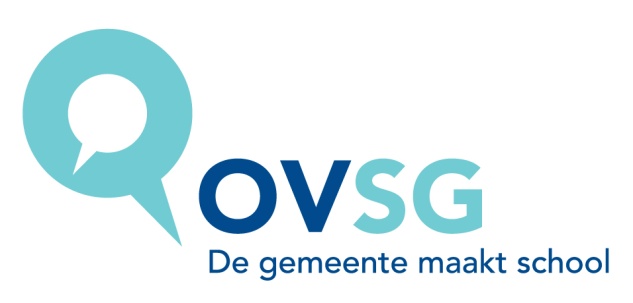 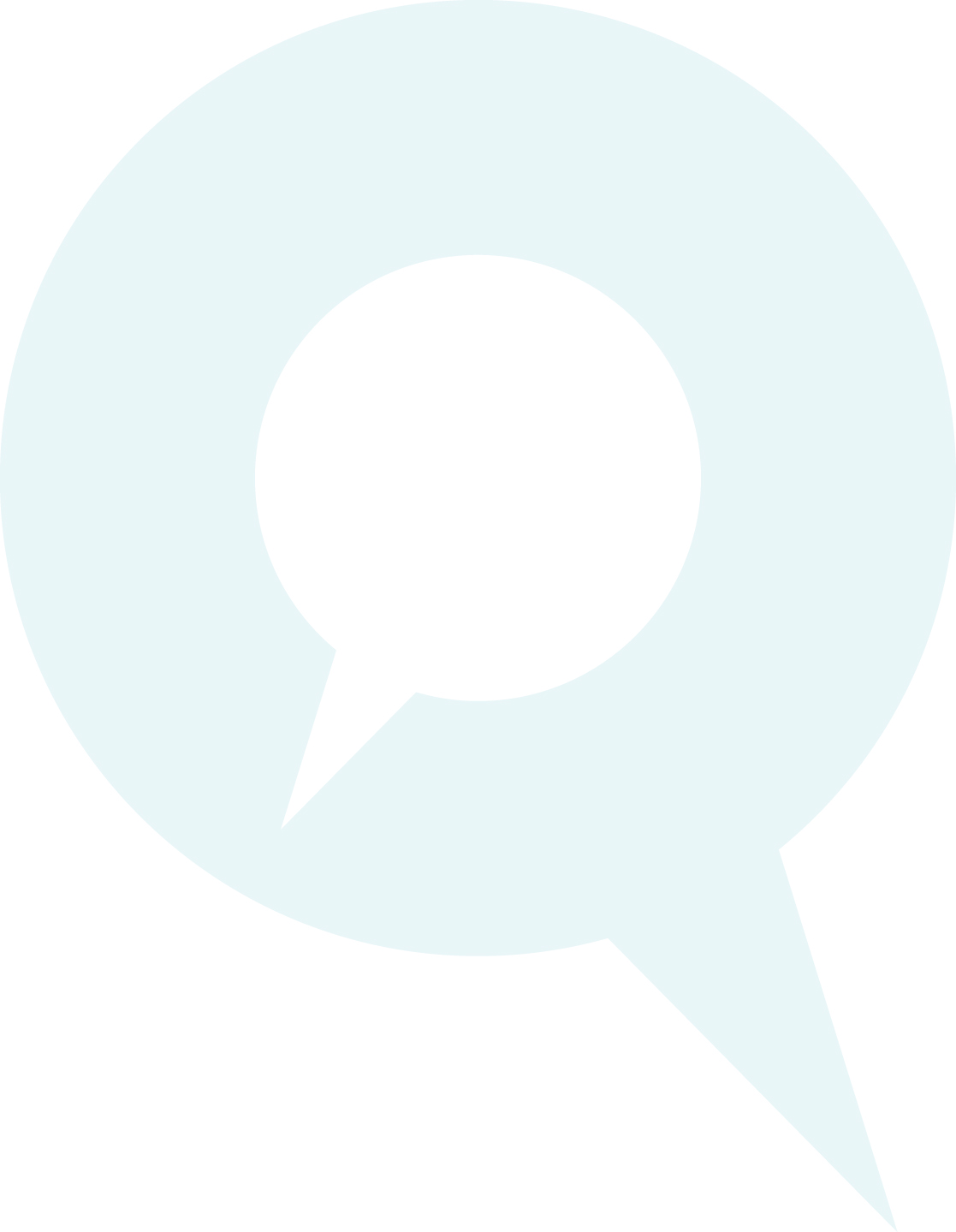 InhoudstafelWoord vooraf	41	Autonomie van de school	52	Lessentabel	73	Doelgroep	84	Opbouw van het leerplan	95	Leerplandoelstellingen en leerinhouden	13	5.1	Algemene doelstellingen	15	5.2	Taalontwikkelend vakonderwijs en communicatie op de werkvloer	16	5.3	Werkorganisatie, kwaliteitszorg,  preventie en loopbaanleren	19	5.4	Technisch proces en technische (deel)systemen	23	5.5	TV/PV Industriële houtbewerking	24	5.5.1	Analyse van het industrieel project	24	5.5.2	De industrieel gerichte uitvoering voorbereiden	25	5.5.3	De industrieel gerichte uitvoering realiseren	30	5.5.4	Controle en evaluatie van het industrieel project	34	5.6	Stage	356	De vakoverschrijdende eindtermen (VOET)	367	De geïntegreerde proef (GIP)	378	Integratie ICT	389	Taalontwikkelend vakonderwijs	3910	Vakgroepwerking	4011	Evaluatie	4112	Minimale materiële vereisten	4313	Vakspecifieke informatie	45Colofon	46Woord voorafAlle scholen zijn verplicht een goedgekeurd leerplan te gebruiken voor elk onderwezen vak van de basisvorming en het specifiek gedeelte.  De inspectie van de Vlaamse gemeenschap beoordeelt het leerplan op basis van het ‘Besluit van de Vlaamse Regering in verband met leerplannen (10/11/2006)’ en op basis van omzendbrief SO 64. Zij adviseert vervolgens de minister van onderwijs over de goedkeuring. Na de goedkeuring verwerft een leerplan een officieel statuut. Men kan stellen dat een goedgekeurd leerplan een contract is tussen de inrichtende macht en/of de onderwijsorganisatie en de Vlaamse gemeenschap. De inspectie controleert in de school het gebruik ervan samen met de realisatie van de basisdoelstellingen. Dit leerplan ‘Industriële houtbewerking ‘ voor het derde leerjaar van de derde graad bso wordt ingevoerd bij de aanvang van het schooljaar 2014-2015. Het leerplan werd ontwikkeld door de leerplancommissie van het OVSG. De leerplancommissie evalueerde het bestaande leerplan en herwerkte het naar aanleiding van de noden op de arbeidsmarkt. Nieuwe technologieën en trends werden geïntegreerd in de opleiding om zo de aansluiting met de arbeidsmarkt te verzekeren. Er wordt aangegeven welke ruimte gelaten wordt voor de inbreng van scholen, vakgroepen en leerkrachten.Het leerplan houdt niet alleen voor de individuele leerkracht een verplichting tot realisatie in, maar is ook een ondersteunend instrument voor het pedagogisch beleid van de school dat zich maximaal richt op gelijke onderwijskansen.  Het leerplan wordt gebruikt in de vakgroep, maar het besteedt ook aandacht aan de samenhang met de andere vakken van de studierichting. Onderwijskwaliteit verhoogt door een schoolbeleid gericht op samenhang en op het uitwerken van een onderwijskundige visie in concrete leeractiviteiten. Daarom besteedt dit leerplan veel aandacht aan de integratie van ‘leren leren’, aan leerlingactieve didactische werkvormen, aan brede evaluatie, aan de integratie van ICT en aan het taalbeleid.  Op deze manier biedt het leerplan de mogelijkheid het pedagogisch project te concretiseren.OVSGOnderwijssecretariaat van deSteden en Gemeenten van de Vlaamse Gemeenschap vzwRavensteingalerij 3 bus 71000 Brusseltel.: 02 506 41 50fax: 02 502 12 64e-mail: begeleiding.so@ovsg.bewebsite: www.ovsg.beAutonomie van de schoolDeze rubriek geeft aan welke ruimte dit leerplan laat voor de inbreng van de inrichtende macht, de school, de vakgroep/studierichtinggroep en de individuele leerkracht.Elke inrichtende macht is bevoegd voor het uitschrijven van haar eigen pedagogisch project. Dit pedagogisch project is een document dat de algemene doelen opsomt die de inrichtende macht in haar onderwijs wenst te realiseren. Deze doelen hebben betrekking op opvoeding en onderwijs en op de mens en de maatschappij in het algemeen. Het pedagogisch project kan aldus worden gezien als een beginselverklaring van een inrichtende macht die de essentiële kenmerken van haar identiteit bevat. Het officieel gesubsidieerd onderwijs wordt bijgevolg gekenmerkt door een interne verscheidenheid. Er is echter ook een gemeenschappelijkheid terug te vinden. Vanuit de eigenheid van het stedelijk en gemeentelijk onderwijs zijn in de lokaal tot stand gekomen pedagogische projecten een aantal gemeenschappelijke basisdoelen te herkennen die door alle besturen onderschreven werden (Raad van Bestuur van OVSG van 25 september 1996).Openheid	De school staat ten dienste van de gemeenschap en staat open voor alle leerplichtige jongeren, ongeacht hun filosofische of ideologische overtuiging, sociale of etnische afkomst, sekse of nationaliteit. Verscheidenheid	De school vertrekt vanuit een positieve erkenning van de verscheidenheid en wil waarden en overtuigingen die in de gemeenschap leven, onbevooroordeeld met elkaar confronteren. Zij ziet dit als een verrijking voor de gehele schoolbevolking.Democratisch	De school is het product van de fundamenteel democratische overtuiging dat verschillende opvattingen over mens en maatschappij in de gemeenschap naast elkaar kunnen bestaan. Socialisatie	De school leert jongeren leven met anderen en voedt hen op met het doel hen als volwaardige leden te laten deel hebben aan een democratische en pluralistische samenleving. Emancipatie	De school kiest voor emancipatorisch onderwijs door alle leerlingen gelijke ontwikkelingskansen te bieden, overeenkomstig hun mogelijkheden. Zij wakkert zelfredzaamheid aan door leerlingen mondig en weerbaar te maken. Totale persoon	De school erkent het belang van onderwijs en opvoeding. Zij streeft een harmonische persoonlijkheidsvorming na en hecht evenveel waarde aan kennisverwerving als aan attitudevorming.Gelijke kansen	De school treedt compenserend op voor kansarme leerlingen door bewust te proberen de gevolgen van een ongelijke sociale positie om te buigen. Medemens	De school voedt op tot respect voor de eigenheid van elke mens. Zij stelt dat de eigen vrijheid niet kan leiden tot de aantasting van de vrijheid van de medemens. Zij stelt dat een gezonde leefomgeving het onvervreemdbaar goed is van elkeen.Europees	De school brengt de leerlingen de gedachte bij van het Europees burgerschap en vraagt aandacht voor het mondiale gebeuren en het multiculturele gemeenschapsleven.Mensenrechten 	De school draagt de beginselen uit die vervat zijn in de Universele Verklaring van de Rechten van de Mens en van het Kind, neemt er de verdediging van op. Zij wijst vooroordelen, discriminatie en indoctrinatie van de hand.Verder bepaalt de inrichtende macht en/of de school het aantal ingerichte lesuren voor een vak, met dien verstande dat alle basisdoelstellingen van het leerplan gerealiseerd moeten kunnen worden met de leerlingen.De lessenroosters behoeven geen goedkeuring van de overheid; de overheid beperkt zich tot het opleggen van een minimumrooster, gedefinieerd als (verplichte vakken van de) basisvorming. Afhankelijk van de gevolgde graad/onderwijsvorm dient elke leerling zonder uitzondering de verplichte basisvorming volledig te volgen. De inrichtende machten bepalen dus autonoom hoe de wekelijkse lessenroosters worden samengesteld.  Dit kan zowel betekenen dat bepaalde vakken/uren gemeenschappelijk zijn voor leerlingen van verschillende structuuronderdelen als betekenen dat binnen eenzelfde structuuronderdeel vakken met een verschillend aantal uren worden ingericht in functie van het tempo van de leerplanrealisatie in hoofde van individuele leerlingen.Vanuit de gemeenschappelijke basisdoelen, die o.m. gelijke onderwijskansen beogen voor elke leerling, worden eigen doelstellingen geformuleerd ter concretisering. Deze eigen doelstellingen hebben te maken met:de eigen visie op ‘leren’ : ‘leren’ wordt hier opgevat als een door de leerling zelf vorm te geven actief proces, waarbij de ‘geconstrueerde’ kennis pas geïntegreerd wordt na reflectie en sociale situering (samenwerkend leren), toetsing en rijping.  Een leerproces bevat dus ook een sociale component;de eigen visie op gelijke kansen: integratie van doelstellingen in verband met (leer)attitudes, met ICT-vaardigheden, met taalontwikkeling; de visie (algemene doelstellingen) op de studierichting of het vak.Ook de didactische aanpak (waaronder evaluatie) behoort tot de vrijheid van de inrichtende macht.  Dit impliceert dat de school, de vakgroep en haar leerkrachten deze vrijheid zinvol invullen en er verantwoordelijkheid voor opnemen door te werken vanuit een eigen schoolvisie.  Methodes en handboeken worden vrij gekozen met dien verstande dat de realisatie van het leerplan verplicht is en niet bv. de realisatie van een handboek. Het leerplan suggereert vanuit het pedagogisch project leerlingactieve didactische werkvormen, verschillende evaluatievormen en mogelijkheden om te werken aan gelijke onderwijskansen, maar de school/leerkrachten maakt (maken) de uiteindelijke keuze.  Het leerplan zelf is een minimumleerplan, d.w.z. het volume aan leerinhouden is beperkt gehouden.  Enkel de basisdoelstellingen moeten met de leerlingen worden gerealiseerd. De leerkracht moet niet onder tijdsdruk werken, maar heeft ruimte om te differentiëren, voor variatie in leerlingactiverende didactische werkvormen en voor vakoverschrijdend werken.  Er is ruimte voor de eigen inbreng en creativiteit van de leerkracht en de school om o.a. thema’s en projecten te ontwikkelen.Het leerplan is volgens een logische volgorde opgebouwd, maar het behoort aan de vakgroep om de volgorde te bepalen.De inspectie van de Vlaamse gemeenschap gaat na hoe de school met deze vrijheid omgaat.LessentabelDe actuele lessentabel is terug te vinden op de website van het OVSG www.ovsg.beDe lessentabel is indicatief. Zie ook hoofdstuk ‘Autonomie van de school’.Doelgroep Dit leerplan is bestemd voor de leerlingen van het derde leerjaar van de derde graad van beroepssecundair onderwijs, ingericht onder de vorm van het specialisatiejaar Industriële Houtbewerking voor de vakken:TV HoutPV praktijk HoutStage Houtdie in de lessentabel deel uitmaken van het specifiek gedeelte.De logische vooropleiding voor het derde leerjaar van de derde graad bso Industriële Houtbewerking is de studierichting Houtbewerking van de derde graad  bso.Het is echter ook mogelijk dat leerlingen – mits een gunstig advies van de toelatingsklassenraad - vanuit een ander studiegebied in deze richting terechtkomen. Toelatingsvoorwaarden: zie omzendbrief SO 64 Voor leerlingen die instromen vanuit een ander(e) studierichting/studiegebied is het dan ook noodzakelijk om te peilen in hoeverre de beginsituatie voldoende overeenstemt met de noodzakelijke voorkennis om dit derde leerjaar van de derde graad Industriële houtbewerking aan te vatten. De betrokken leerkrachten onderzoeken op welke manier deze neveninstromers kunnen werken aan de ontbrekende competenties en ze bespreken het uitgewerkte individuele traject met de leerling.Opbouw van het leerplanSpecialisatiejaarHet leerplan is voor het specialisatiejaar uitgeschreven.  Wat de concrete invulling en volgorde betreft, ligt de bevoegdheid bij de school.  Een specialisatiejaar mag niet enkel een verder oefenen zijn van de competenties die in de derde graad verworven zijn.  Reeds aangeleerde vaardigheden moeten geperfectioneerd worden met bijbehorende theoretische ondersteuning. Nieuwe technieken en nieuwe inzichten komen ruim aan bod. In het specialisatiejaar van de derde graad bso ‘Industriële houtbewerking’ komen zowel de beroepskennis, vak- en sleutelvaardigheden als attitudes op een geïntegreerde wijze aan bod, waardoor leerlingen optimaal de kans krijgen om te evolueren naar zelfstandige leerders/werknemers. De theoretische en de praktijkgerichte beroepskennis van de leerling in verband houtconstructies wordt verder uitgebreid en uitgediept. Reeds verworven competenties kunnen ingezet worden en zullen verder ontwikkeld worden. Nieuwe technieken en nieuwe inzichten komen ruim aan bod. De evolutie in het vak wordt opgevolgd en zoveel mogelijk in de klas gebracht of via werkplekleren aangeboden. Regelmatig bijscholen van de leerkrachten is een absolute noodzaak. Er wordt tevens ruimte gecreëerd voor eigen inbreng van de scholen via het complementair gedeelte. Hierdoor kunnen scholen eigen accenten leggen in functie van leertrajecten (verbredend, verdiepend), van regionale en/of bedrijfsgerichte noden/mogelijkheden.Samenhang met de voorafgaande graad en tewerkstelling op de arbeidsmarktHet derde leerjaar van de derde graad van het beroepssecundair onderwijs is facultatief.Gemotiveerde leerlingen kiezen voor dit bijkomend leerjaar omdat ze zich kunnen specialiseren in een bepaalde aspect van het beroep. Hierdoor verhogen hun kansen op tewerkstelling aanzienlijk en verwerven ze een diploma secundair onderwijs. Doorheen de voorafgaande leerjaren heeft de begeleiding naar persoonlijke verantwoordelijkheid en groeiende individuele vrijheid de leerlingen voorbereid op een grote vorm van zelfstandigheid. Die zelfstandigheid wordt in het specialisatiejaar continu aangesproken en verder ontplooid. Na het beëindigen van en slagen voor dit leerjaar kan de leerling aan de slag in de industriële houtsector. Daarnaast kan de leerling ook kiezen om zich verder te specialiseren of om zijn competenties verbreden. Hiervoor heeft hij de keuze binnen diverse opleidingen (bv. Se-n-se, volwassenenonderwijs, …)SystematiekHet leerplan bevat de doelen, de verplichte leerinhouden en de didactische wenken voor de vakken van het specifiek gedeelte.De doelstellingen dragen bij tot de realisatie van de algemene doelstellingen en vormen een coherent geheel. De doelstellingen in het leerplan zijn geformuleerd als kennis, vaardigheden en attitudes. De volgorde in de opbouw is niet bindend voor de leerkracht of de school. Het leerplan geeft de leerstof aan die bedoeld is om de bijbehorende leerplandoelstellingen te realiseren. De vakgroep  moet overleggen om afspraken te maken in verband met de volgorde om zo te streven naar een maximale integratie en afstemming tussen praktijk en theorie. De didactische wenken kunnen een leerplandoelstelling of leerinhoud verduidelijken, ze reiken suggesties aan om de doelstellingen te concretiseren volgens de eigen visie op leren. Zij kunnen didactische werkvormen of hulpmiddelen aangeven die leerplandoelstellingen helpen realiseren, suggesties geven voor evaluatie, verbanden leggen met andere vakken, met vakoverschrijdende eindtermen, met informatie- en communicatietechnologie, met intercultureel onderwijs, met taalbeleid.OpbouwSchematische weergave voor het derde leerjaar van de derde graad bsoTaalontwikkelend vakonderwijs en communicatie in de werkomgevingVakinhouden en vakvaardigheden worden overgebracht via taal. Daarom moeten vakdoelen en taalontwikkeling in het vak samen worden aangepakt. De didactiek die leerstofdoelen en taaldoelen bewust aan elkaar koppelt in alle vakken en voor alle leerlingen met de bedoeling leerwinst te boeken, noemt men ‘taalontwikkelend vakonderwijs’.In het specialisatiejaar wordt een extra klemtoon gelegd op de communicatieve vaardigheden die leerlingen nodig hebben in hun werkomgeving zoals kunnen overleggen in een team, een gesprek voeren met een hiërarchische overste, een gesprek voeren met een klant.Deze taaldoelen overkoepelen de ganse opleiding en komen geïntegreerd met de vakdoelen aan bod.Meer info zie 11 ‘Taalontwikkelend vakonderwijs’.Werkorganisatie, kwaliteitszorg en preventieDeze vaardigheden en (werk)attitudes maken deel uit van het profiel van een werknemer in de houtsector, maar zijn ook breder inzetbaar. Vandaar dat ze in de opleiding een prominente plaats innemen en aangeboden en ontwikkeld worden in opdrachten. Ze sluiten tevens nauw aan bij de gemeenschappelijke stam van de vakoverschrijdende eindtermen, zoals die door elke vakleerkracht dienen nagestreefd te worden. Het ontwikkelen van leervaardigheden sluit aan bij de vakoverschrijdende eindtermen ‘leren leren’. Technisch proces en technische (deel)systemenIn het specialisatiejaar maken volgende clusters deel uit van de opleiding:Analyse van het industrieel projectDe industrieel gerichte uitvoering voorbereidenDe industrieel gerichte uitvoering realiserenControle en evaluatie van het industrieel projectHoewel een onderverdeling gemaakt werd op basis van de fasen van het werkproces dat toegepast wordt, binnen het vakgebied industriële houtbewerking, spreekt het voor zich dat in het kader van technische processen bepaalde componenten sterk met elkaar kunnen in verband gebracht worden. Daar waar er verbanden kunnen gelegd worden - theoretisch en/of via praktische toepassingen -, is het aangewezen deze zichtbaar te maken bij de leerlingen, waardoor zij technische processen ervaren als een geïntegreerd geheel. Indien de leerinhouden door verschillende leerkrachten worden aangeboden, is samenwerking tussen de betrokken collega’s nodig. Door het vak te benaderen vanuit technische (deel)systemen via de methodiek van het technisch proces, werkt men vanuit realistische contexten waarin probleemoplossend werken centraal staat.  Concreet betekent dit dat de opdrachten en inhouden die leerkrachten aan hun leerlingen aanbieden vertrekken vanuit technische (deel)systemen die relevant zijn voor de opleiding, nl. industriële houtbewerking  en onderdelen ervan.De wijze waarop dit soort problemen aangepakt wordt - met het oog op het leveren van een kwaliteitsvol resultaat -, verloopt in een welbepaalde volgorde. De cyclus met deze opeenvolgende stappen noemt men het technisch proces (zie schematische voorstelling op volgende blz).De opeenvolgende stappen in het technisch proces zijn:probleem/behoefte:het probleem omschrijvenevaluatiecriteria bepalen/kennenontwerpen:het probleem onderzoekeninformatie verzamelenkeuzes makende oplossingsweg bedenkenmaken, de realisatie:een werkplanning makenkeuze van het nodige en juiste materiaalkeuze van het juiste gereedschapkeuze van de werkmethodede opdracht/oplossingsweg uitvoerenhet gereedschap onderhoudenhet in gebruik nemen:testen van de technische realisatiede technische realisatie toetsen aan de vooropgestelde criteriaevalueren:controleer of technische realisatie voldoet aan de criteriazoek naar mogelijke verbeteringenalles ok = probleem opgelost!nieuw probleem?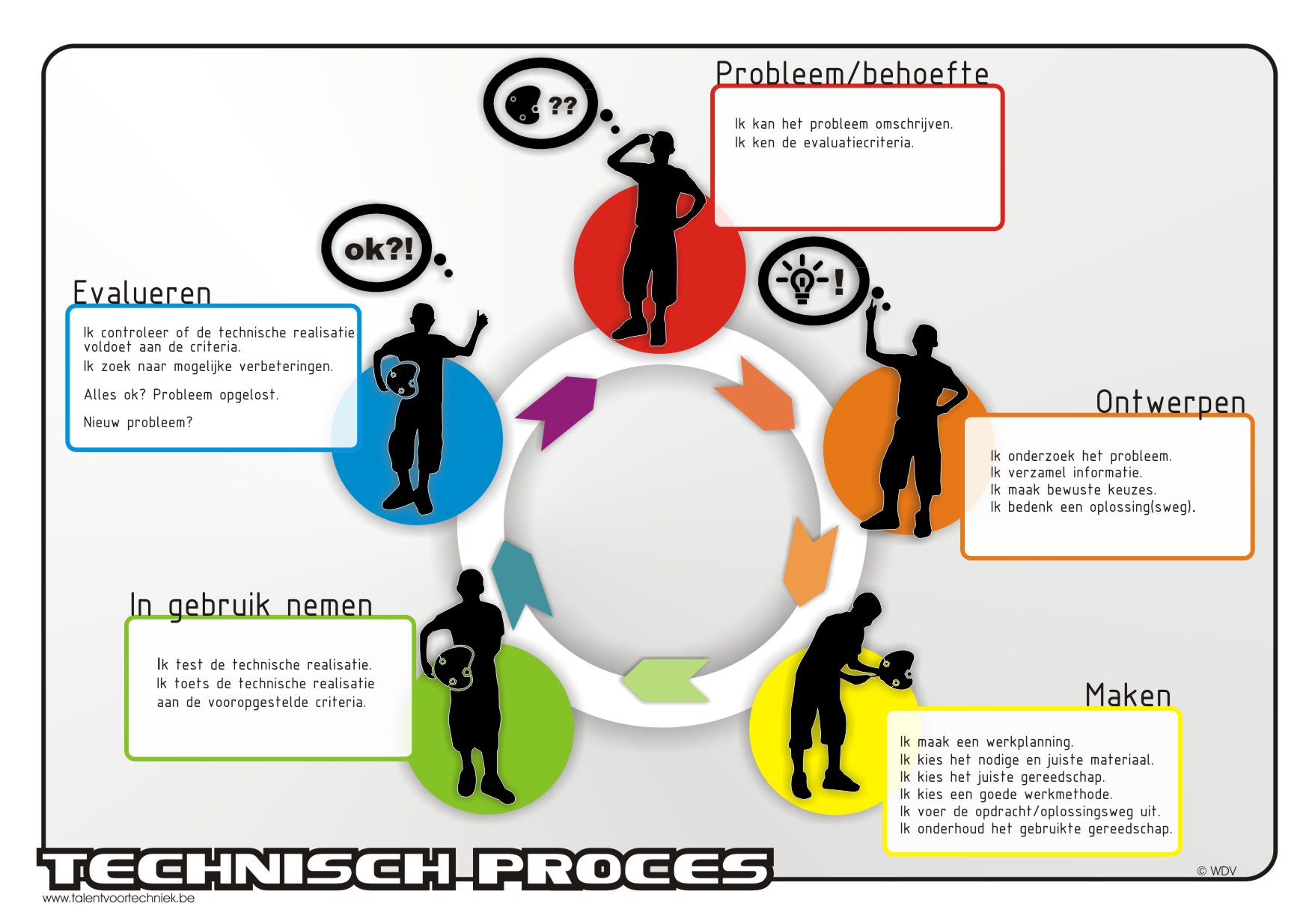 Leerplandoelstellingen en leerinhoudenLeeswijzerHet leerplan wordt schematisch voorgesteld in 6 kolommen. Deze zijn van links naar rechts te lezen.Kolom 1: 	Numerieke volgorde (Nr.)De doelstellingen zijn numeriek geordend van begin tot einde leerplan. Deze nummering heeft geen implicaties voor de chronologie in de realisatie van de doelstellingen. Er wordt geen volgorde vooropgesteld, de vakgroep bepaalt deze volgorde.Kolom 2: 	Leerplandoelstellingen en leerinhoudenLeerplandoelstellingen (in vetgedrukte kader)Deze geven de eigen doelstellingen weer voor het vak.  Een leerplandoelstelling kan ook een vakoverschrijdende eindterm zijn of inhouden.Leerinhouden (in wit vak)Dit is leerstof die bedoeld is om de bijhorende leerplandoelstellingen te realiseren.Kolom 3: 	CodeCodering van de leerplandoelstellingen:Kolom 4: 	Basis of uitbreiding (B/U)Er wordt een onderscheid gemaakt tussen basis- en uitbreidingsdoelstellingen.Basisdoelstellingen (B) vormen de criteria voor het slagen, moeten door nagenoeg alle leerlingen bereikt worden.Uitbreidingsdoelstellingen (U) zijn bedoeld voor uitbreiding en differentiatie. Het realiseren ervan is afhankelijk van de beschikbare tijd en van de mogelijkheden binnen de leerlingengroep, ze kunnen niet verplicht worden voor alle leerlingen.Kolom 5: 	Didactische wenken en hulpmiddelenDidactische wenken zijn bedoeld als ondersteuning van de leerkracht, de vakgroep en het schoolteam.Zij kunnen:-	een leerplandoelstelling of leerinhoud verduidelijken;-	didactische werkvormen of hulpmiddelen aangeven die leerplandoelstellingen helpen realiseren;-	het verband aangeven met een context van vakoverschrijdende eindtermen;-	richtlijnen geven voor evaluatie;-	verwijzen naar bibliografie, nuttige adressen;-	verbanden leggen met andere vakken, met informatie- en communicatietechnologie, met intercultureel onderwijs, met taalbeleid.Kolom 6: 	LinkDeze kolom is bedoeld om het schoolteam te ondersteunen. De in kolom 5 omschreven verwijzingen worden hier gecodeerd weergegeven en vestigen de aandacht van de lezer op mogelijke vakoverstijgende afspraken en op vakoverschrijdende eindtermen.Codering:5.1	Algemene doelstellingenDit leerplan van het derde leerjaar van de derde graad bso heeft als doel het verwerven van de technische en beroepscompetenties van polyvalent koetswerkherstellerVolgende competenties worden aangeleerd en ontwikkeld:Het organiseren en plannen van het eigen werk op basis van een bestek (LER 8)De geldende voorschriften op het vlak van veiligheid, hygiëne, milieu en ergonomie nauwgezet naleven. (LGV – ODO)Efficiënt (economisch-ecologisch verantwoord) en veilig werken zowel wat tijd, gereedschappen, toestellen en grondstoffen betreft. (LGV – ODO – SES)Gereedschap en meettoestellen op een efficiënte manier kunnen onderhouden.Kritisch reflecteren op de kwaliteit van de werkzaamheden en indien nodig bijsturen met het oog op het afleveren van een kwaliteitsvol resultaat. (STM 25)Kunnen samenwerken en een attitude van ‘teamwork’ verwerven om zich in een bedrijfsomgeving te kunnen aanpassen. (STM 19 - SOC)Streven naar een esthetisch resultaat qua vorm, strakheid en kleur van het afgewerkt product.Zelfstandig taken uitvoeren.De evolutie binnen de sector opvolgen.Communicatieve vaardigheden ontwikkelen in het kader van contacten met  klanten en leveranciers. (STM 1 - SOC)Sleutelvaardigheden zijn cognitieve, psychomotorische of affectieve vaardigheden die tot het profiel van de studierichting behoren en die ruimer inzetbaar zijn. Ze sluiten tevens nauw aan bij de gemeenschappelijke stam van de vakoverschrijdende eindtermen, zoals die door elke vakleerkracht dienen nagestreefd te worden. Het ontwikkelen van leervaardigheden sluit aan bij de vakoverschrijdende eindtermen ‘leren leren’.De sleutelvaardigheden voor het specialisatiejaar van industriële houtbewerking zijn:flexibiliteit (STM 9)klantvriendelijkheid (STM 1)kwaliteitszorg (STM 25)levenslang leren (STM 8)doorzettingsvermogen (STM 4)nauwkeurigheid (STM 25)probleemoplossend denken/werken (LER 6 – LER 7)veiligheids- en milieubewustzijn (STM 18)verantwoordelijkheidszin (STM 20)zin voor initiatief (STM 10)5.6	StageOp de wekelijkse lessentabel van de school wordt een leerlingenstage aangeduid door een vakbenaming voorafgegaan door het woord Stage. De school vult zelf de stagetoewijzing in: AV, TV, PV of KV.De regelgeving i.v.m. de organisatie van de stage is terug te vinden in de omzendbrief ‘leerlingenstages in het voltijds secundair onderwijs’ SO/2002/09In het huidig onderwijsbeleid staat de herwaardering van het TSO en BSO centraal, dit moet gebeuren door het onderwijs nauwer te laten aansluiten bij het werkveld. De overheid is er eveneens van overtuigd dat het organiseren van leerlingenstages in de opleidingen een toegevoegde waarde heeft, wat blijkt uit talrijke initiatieven die zij genomen heeft (cf. omzendbrief).De stageactiviteitenlijst is een cruciaal document in het hele stagegebeuren. Voor het opstellen ervan wordt uitgegaan van de leerplandoelstellingen/competenties uit het specifiek gedeelte. Bijgevolg zijn alle vakdoelstellingen potentiële stagedoelstellingen. Dit betekent dat elke stageactiviteitenlijst een geïndividualiseerd document is. Het doel hiervan is een optimaal leerproces bij de leerling-stagiair te bereiken. Tijdens een stage komen leerling-stagiairs in contact met het concrete werkveld. De leerlingen krijgen de kans de kennis, vaardigheden en attitudes die ze op school hebben verworven toe te passen en uit te diepen in een realistische situatie. Opdat leerling-stagiairs optimaal zouden kunnen leren uit deze ervaring gaat bij de begeleiding van de stage veel aandacht uit naar reflectie .De stagecoördinator heeft als taak de stage te coördineren en het uitbouwen van een netwerk van potentiële stageplaatsen. Hij/zij ondersteunt de stagebegeleiders, zorgt voor kwaliteitsvolle stageplaatsen, onderhoudt de contacten met de stageplaatsen en is verantwoordelijk voor het algemeen stagedossier.De stagebegeleider is het aanspreekpunt van de stagegever en verzorgt vanuit de school de pedagogische begeleiding en opvolging van de leerling-stagiair. Hij/zij is tevens de eindverantwoordelijke voor de evaluatie van de stage.De stagementor onthaalt en begeleidt de leerlingen op de werkvloer. Hij/zij fungeert als aanspreekpunt, zowel de leerling-stagiair als voor de stagebegeleider.De leerling-stagiairs moeten van bij de planning van de stage weten wie hun stagebegeleider is en van bij de aanvang van de stage wie hun stagementor is. OVSG ontwikkelde de “Wegwijzer kwaliteitsvolle leerlingenstages in het voltijds secundair onderwijs” met als doel een zo volledig mogelijk naslagwerk aan te reiken bij het organiseren van de stages, waaruit ideeën kunnen worden geput. U kunt deze wegwijzer raadplegen via het extranet van OVSG: http://extranet.ovsg.be/ (rubriek ‘Publicaties’).De vakoverschrijdende eindtermen (VOET)De vakoverschrijdende eindtermen zijn geordend in:- 	de gemeenschappelijke stam en zeven contexten (niet graadgebonden);- 	leren leren (per graad);- 	ICT (voor de eerste graad);- 	technisch-technologische vorming (voor de tweede en derde graad aso).In elk vak wordt aan de vakoverschrijdende eindtermen gewerkt. In dit leerplan zijn de VOET als volgt opgenomen:Naargelang de eigenheid van het vak is een aantal eindtermen van de gemeenschappelijke stam verwerkt in de algemene doelstellingen (zie hoofdstuk 5).Ze werden gecodeerd als 'STM'.
Eindtermen van de gemeenschappelijke stam komen ook nog voor als doelstellingen van het vak, aangeduid in de kolom ‘code’. Tot slot komt de afkorting STM ook voor in de kolom 'link' bij de didactische wenken, rechts in het schema.
In de kolom 'link', wordt verwezen naar een context indien er een duidelijk en evident verband is tussen een eindterm van die context en de doelstelling, de leerinhoud of de didactische suggesties.Leren leren is onlosmakelijk met het vak verbonden. De eindtermen leren leren kunnen voorkomen als doelstellingen van het leerplan. In voorkomend geval zijn ze herkenbaar aan de code 'LER' die naast de doelstelling staat. 
In de kolom 'link' wordt verwezen naar  ICT indien er een duidelijk en evident verband is tussen een eindterm van die context en de doelstelling, de leerinhoud of de didactische suggesties.De vakoverschrijdende eindtermen voor het secundair onderwijs zijn te vinden op de website van het departement onderwijs:http://www.ond.vlaanderen.be/curriculum/secundair-onderwijs/vakoverschrijdendDe geïntegreerde proef (GIP)In een aantal leerjaren en onderwijsvormen moet een geïntegreerde proef (GIP) worden georganiseerd waaraan deelname verplicht is; deze worden vermeld in omzendbrief SO 64.De geïntegreerde proef is kenmerkend voor het geheel van de opleiding die de leerling volgt. Hij is dus vakoverschrijdend en heeft betrekking op de vakken en de specialiteiten van het specifiek gedeelte.De GIP is een totaalconcept (product en proces) waarbij de leerling kan bewijzen dat hij/zij de beoogde vormingscomponenten van een bepaalde studierichting heeft verworven. Dit impliceert dat de leerlingen hoofdzakelijk tijdens de lesuren werken aan de GIP.De GIP-opdracht bevat een realistische probleemstelling waarop de leerling een antwoord zoekt. Met de geïntegreerde proef moet de leerling kunnen aantonen dat hij/zij creatief met kennis en techniek/vaardigheden kan omgaan in een realistische context: probleemoplossend, innovatief en toekomstgericht. Eventueel kan de stage gekoppeld worden aan het onderwerp van de geïntegreerde proef of kan er samengewerkt worden met het bedrijfsleven. De GIP is geen momentopname, maar een proces dat over een langere periode tijdens het schooljaar plaatsvindt. Dit impliceert dat bij de beoordeling zowel proces als product geregeld (tussentijds) zal beoordeeld en bijgestuurd worden. In een GIP ligt de nadruk zowel op de realisatie van een kwaliteitsvol eindproduct als op het leerproces dat de leerling doorloopt. De leerling zal opgevolgd en (tussentijds) geëvalueerd worden op basis van uitgeschreven evaluatiecriteria. Door deze procesgerichte opvolging kan er bij eventueel minder gunstige ontwikkelingen nog altijd bijgestuurd worden.De geïntegreerde proef wordt beoordeeld door de leraars die de betrokken vakken onderwijzen, evenals door deskundigen (externe jury). Deze jury wordt gekozen op basis van hun kennis en vaardigheden op professioneel vlak. Deze buitenstaanders die niet tot de desbetreffende onderwijsinstelling behoren, mogen numeriek het aantal leraars niet overschrijden en worden in de loop van het schooljaar aangeduid door de inrichtende macht of haar afgevaardigde. De inrichtende macht of haar afgevaardigde bepaalt autonoom op welke wijze de betrokkenheid van de deskundigen bij dit proces wordt geconcretiseerd. Het resultaat van de GIP zal een belangrijk element zijn in de beslissing van de delibererende klassenraad over de leerling.De uiteindelijke bedoeling van de geïntegreerde proef is om de leerling bewust te maken van zijn/haar eigen kennen en kunnen, interesses en vaardigheden en hem/haar zo te helpen op weg naar de arbeidsmarkt of een verdere studiekeuze.Integratie ICTInstructie, differentiatie en remediëring met behulp van ICTICT ondersteunt het lesgeven en biedt de mogelijkheid om bepaalde leerinhouden op verschillende manieren voor te stellen en aan te brengen, o.a. via tekst, grafieken, schema’s, geluid, stilstaand en bewegend beeld. In de klas kan dit gebeuren door het gebruik van computers en digitale borden.Het gebruik van een elektronische leeromgeving biedt leerlingen kansen om zelfstandig leerinhouden te verwerken en opdrachten op eigen tempo uit te voeren. Sommige softwareprogramma’s/leerpaden zijn interactief zodat een meer geïndividualiseerd leerproces kan worden doorlopen.  De leerling kan op eigen tempo werken en eventueel een eigen parcours kiezen.  Een aantal programma’s oefenen vaardigheden en oplossingsstrategieën of zijn geschikt om individueel of in groep te differentiëren en te remediëren.Via tests kan worden nagegaan in hoeverre kennis en vaardigheden verworven zijn.  Dit heeft zeker voordelen als het programma een goede feedback aan de leerling geeft en kansen biedt om op verschillende niveaus te werken.Informatie verwerven en verwerken met ICTEr bestaan heel wat bronnen die allerlei informatie interactief aanbieden. Via de talrijke ‘links’ bouwt de leerling een individueel leerparcours op.  Er zijn dus andere ‘leesstrategieën nodig dan bij een lineaire tekst.  Om leerlingen hierbij te ondersteunen zijn gerichte zoekopdrachten en verwerkingstaken noodzakelijk (informatie ordenen, schema’s aanvullen, informatie vergelijken, verbanden leggen, woordbetekenissen afleiden, …).Het internet is een onuitputtelijke bron van informatie.  Om zich een weg te banen door het grote aanbod is een kritische ingesteldheid noodzakelijk.  Deze houding moet worden aangeleerd.  Als leerlingen binnen of buiten de klas informatie op het web zoeken, moeten ze over een aantal beoordelingscriteria voor ‘tekstmateriaal’ beschikken.Sommige opdrachten kunnen de leerlingen van ‘huiswerksites’ plukken.  Opgaven zullen met deze nieuwe realiteit rekening moeten houden, willen ze zinvol blijven: bronvermelding eisen, meer vergelijkende opdrachten, meer persoonlijke en kritische verwerking. Aan groepsopdrachten en eindproducten kunnen kwalitatief hogere eisen worden gesteld qua vormgeving en presentatie.  Aan bepaalde opdrachten kan een mondelinge presentatie gekoppeld worden, een presentatiepakket kan hier ondersteunend werken.  Samenwerken met andere leerkrachten is noodzakelijk om de vakoverschrijdende eindtermen ICT van de eerste graad na te streven. Om de continuïteit van het gebruik van ICT in alle vakken te verzekeren kan een ICT-leerlijn voor de tweede en derde graad ontwikkeld worden op basis van het OVSG-model.Communiceren met ICTICT geeft de mogelijkheid om te communiceren via o.a. e-mail, sociale netwerken, een elektronische leeromgeving. Deze communicatie kan gebeuren binnen een klas of school, maar ook met leerlingen van andere scholen in binnen- en buitenland.  Een gezamenlijk interscolair project opzetten behoort tot de mogelijkheden.Communicatie tussen leerkracht en leerling(en) is ook mogelijk: de leerkracht kan cursusmateriaal elektronisch beschikbaar stellen, voorbeelden van toets- en examenvragen, jaarplanning, … Leerlingen kunnen verslagen, huistaken, digitaal portfolio e.d. elektronisch naar de leerkracht sturen.OVSG ontwikkelde een model van een ICT-beleidsplan, ICT-leerlijnen en ICT-instructiekaart. U kunt deze documenten raadplegen via het extranet van OVSG: http://extranet.ovsg.be/ (rubriek ‘Publicaties’).Taalontwikkelend vakonderwijsLeren op school kan niet zonder taal: taal, leren en denken zijn onlosmakelijk verbonden. In alle vakken worden de vakinhouden overgebracht via taal, voornamelijk het Nederlands. Daarom moeten vakdoelen en taalontwikkeling in elk vak samen worden aangepakt. Elke leerkracht weet immers dat een te lage taalvaardigheid van de leerlingen het bereiken van vakdoelen in gevaar brengt. De didactiek die leerstofdoelen en taaldoelen bewust aan elkaar koppelt in alle vakken en voor alle leerlingen met de bedoeling leerwinst te boeken, noemt men ‘taalontwikkelend vakonderwijs’.Nederlands of PAV speelt een cruciale rol in het taalbeleid dat gericht is op taalontwikkelend vakonderwijs, het is als het ware het aanleverend vak voor het taalbeleid. De lees-, luister-, spreek-, schrijf- en kijkstrategieën worden hier aangeleerd met de OVUR-structuur (vaste opeenvolging van oriënteren, voorbereiden, uitvoeren en reflecteren bij het aanpakken van een taak). Deze leerstrategieën en de OVUR-structuur zijn echter ook vereist bij de opdrachten in andere vakken. Taalontwikkelend vakonderwijs is contextrijk onderwijs vol interactie en met taalsteun. Een rijk en overvloedig taalaanbod plaatst nieuwe leerstof in bekende en bredere contexten. De context geeft aanknopingspunten om de nieuwe stof te koppelen aan de aanwezige kennis en aan een concrete (levensechte) leersituatie. Meer context is nodig om leerlingen de nodige aanknopingspunten te geven om nieuwe informatie (leerstof) aan op te hangen.Het scheppen van interactiemogelijkheden heeft de bedoeling natuurlijke, echte gesprekken met veel school- en vaktaal te doen plaatsvinden. De interactie in de klas gebeurt tussen leerkracht en leerlingen  en tussen leerlingen onderling  en is van enorm belang om leerlingen actief met de leerstof te laten bezig zijn. Deze interactie verplicht de leerlingen via schrijven en/of  spreken de nieuwe informatie ook effectief te gebruiken en zo van het verwerven van informatie naar het verwerken ervan te gaan. Het nut van deze interactiemomenten in de les is dat alle leerlingen zelfstandig denk- en leeractiviteiten uitvoeren en de daarbij behorende taalvaardigheid verwerven en oefenen. Een taal leren doe je door die veel te gebruiken, dat geldt ook voor vaktaal. Taalontwikkelend vakonderwijs voegt aan deze twee leerbevorderende principes een derde toe, namelijk het geven van taalsteun.  Taalsteun wordt gegeven om de leerstof en opdrachten toegankelijker te maken voor de leerlingen. Het betekent niet de taal vereenvoudigen, maar wel leerlingen hulp bieden bij het omgaan met de voor hen soms moeilijke school- en vaktaal. Taalsteun geven begint met heldere doelen en structuren in de lessen aan te brengen, door leerlingen hulpmiddelen te laten gebruiken (instructiekaarten, stappenplannen, woordenlijsten…), door de OVUR-structuur toe te passen in de les, door tijd uit te trekken voor reflectie op het eindresultaat en het leerproces. Het geeft de leerlingen de mogelijkheid om te leren hoe ze iets moeten noteren, hoe ze iets moeten vertellen, hoe ze een tekst kunnen lezen, enzovoort.Om dit te realiseren hou je rekening met de doelstellingen taal die in dit leerplan zijn opgenomen. Meer informatie vind je in ‘Een schoolbeleid voor taalontwikkelend  vakonderwijs’, op het extranet van OVSG http://extranet.ovsg.be/  (rubriek ‘Publicaties’).VakgroepwerkingElke leerkracht maakt deel uit van een vakgroep. Die vakgroepen zijn een formele samenwerkingsvorm die het uitbouwen van een pedagogische werking mogelijk maakt. De samenwerking kan verschillende formele en informele vormen aannemen en dient o.a. om ervaringen uit te wisselen, elkaar te helpen, ideeën, materiaal en werk te delen, enz… Samenwerken betekent leren van elkaar: uit discussies en uitwisseling van ervaringen bouwt een groep kennis op die ze toepast bij het realiseren van diverse onderwijsverbeteringen. Een goede vakgroepwerking bevordert de kwaliteit van de klaspraktijk en de leerlingenresultaten en is een belangrijk element van professionalisering van een team. De leerkracht blijft zich bewust van de impact die hij/zij heeft op het leren van de leerling. Een goede vakgroepwerking heeft zichtbare effecten in de klas. Lesgeven in een klas betekent leerplanrealisatie, leerlingenevaluatie, leerlingenbegeleiding en voortdurend de kwaliteit van het onderwijsproces in het oog houden. Deze thema’s vormen bij uitstek het uitgangspunt van discussie, bespreking en afstemming binnen de vakgroep. Het leerplan bevat voor de leerkracht essentiële gegevens voor de concrete onderwijspraktijk. In het leerplan vindt de leerkracht de algemene en de specifieke doelstellingen met aansluitend de leerinhouden voor een bepaald vak, bepaalde vakken of vakgebieden. De verdeling van de vakdoelstellingen binnen een graad is een item dat in de vakgroep aan bod dient te komen.  Een goede afstemming van de leerlijnen, zowel verticaal als horizontaal, en van alle vakoverschrijdende initiatieven vormt een belangrijk onderwerp binnen de vakgroepvergaderingen. De wenken voor de didactische aanpak en de bijkomende informatie kunnen nuttig zijn voor de realisatie van het leerplan. Ook het nastreven van de vakoverschrijdende eindtermen en ontwikkelingsdoelen binnen de verschillende contexten is een belangrijk item voor de vakgroepvergaderingen. Leerplanstudie en leerplanrealisatie vormen dus bij uitstek het onderwerp van een vakgroepvergadering.Leerlingenevaluatie is in de eerste plaats afgestemd op de leerplandoelen. Zowel het leerproces als de eindresultaten zijn voorwerp van evaluatie. Helder en transparant geformuleerde evaluatiecriteria vormen de basis voor een evaluatie, afgestemd op het leerlingenprofiel. Ook in de vakgroep kan je afspraken maken omtrent evaluatie, bespreek je toets- en examenvragen en stem je op elkaar af.Leerlingenbegeleiding begint in de klas in elk vak. Een gerichte leer- en studiebegeleiding in het vak biedt leerlingen een houvast bij het verwerken van de leerinhouden. Het gebruik van activerende werkvormen en aandacht voor verschillen bij leerlingen zorgen voor een grotere betrokkenheid en een stijging van de motivatie. Voor leerlingen met gedrags- en/of leerproblemen moeten de afspraken gemaakt met de leerlingbegeleider in de klas voor elk vak opgevolgd worden. De vakgroep bespreekt de manier van (gezamenlijke) aanpak van leerlingen met eventuele leerproblemen.Kwaliteitsvol werken in de klas wordt bevorderd door (zelf)reflectie en evaluatie op basis van zowel interne als externe gegevens over de vorige drie thema’s (leerplanrealisatie, leerlingenevaluatie, leerlingenbegeleiding). De resultaten van de leerlingen (ook als klas) geven hier een belangrijke indicatie. Hieruit worden conclusies getrokken en acties ondernomen die op hun beurt opgenomen worden in de cirkel van kwaliteitszorg. Op die manier bewaakt de vakgroep constant de eigen werking en stuurt ze bij waar nodig. Deze kwaliteitsverbetering wordt vanuit een sterk en breed draagvlak gemotiveerd, wat de kans op effectiviteit verhoogt. Zo kan een kwaliteitsvolle vakgroepwerking echt renderen en heeft dit effect op de leerresultaten van de leerlingen.Meer informatie vindt u in de Leidraad kwaliteitsvolle vakgroepwerking, op het extranet van OVSG, http://extranet.ovsg.be/ (rubriek ‘Publicaties’).Evaluatie Waarom evalueren?Evaluatie kan zeer verschillende functies hebben:formatief;summatief.Formatieve (of tussentijdse) evaluatie is een middel om het leren bij leerlingen te verbeteren. Ze moet opgevat worden als een leerkans voor leerlingen en niet louter als een beoordelingsmoment. Deze evaluatie signaleert en diagnosticeert individuele leerproblemen met de bedoeling te remediëren. Cruciaal is de feedback aan de leerlingen: de leerlingen krijgen informatie over de bereikte en niet-bereikte leerdoelen en over de effectiviteit en de efficiëntie van hun leerproces. Leerlingen kunnen ook zelf bewijsmateriaal verzamelen om aan te tonen dat ze bijleren, dat ze zichzelf bijsturen. Zo worden ze verplicht om na te denken over hun eigen werkmethodes, aanpak, manier van leren. Deze formatieve manier van evalueren geeft niet alleen de leerling de kans om bij te sturen. De leerkracht ziet meteen waar het fout loopt en kan tijdens het leerproces ingrijpen om grotere schade te voorkomen door het leerproces en het lesgeven bij te sturen.Summatieve (of eind-) evaluatie heeft als doel resultaatbepaling,  kwaliteitsbeoordeling van de leerling, een eindoordeel uitspreken over de leerprestaties van de leerling, en dit om de leerling te oriënteren en te selecteren.Wat evalueren?Uitgangspunt voor de evaluatie blijven uiteraard de leerplandoelstellingen, die als inzichten, vaardigheden en attitudes geformuleerd zijn. Belangrijk is dat de leerkracht de leerdoelen duidelijk zichtbaar maakt voor de leerlingen zodat ze weten wat ze moeten leren en vooral waarop ze zullen beoordeeld worden. Deze criteria moeten duidelijk met hen besproken worden. Eventueel kunnen een aantal samen met hen worden opgesteld.ProcesevaluatieVia procesevaluatie verzamelt men gegevens over het verloop van het leerproces: de aanpak van de leerling om doelstellingen na te streven staat centraal. Deze evaluatie stelt in staat om de vooruitgang van de leerling te bepalen en om sterke en zwakke kanten in kaart te brengen. Hierdoor kan het leerproces continu bijgestuurd worden.ProductevaluatieVia productevaluatie verzamelt en beoordeelt men gegevens om na te gaan of de leerling de gestelde doelstellingen heeft bereikt. Hiervoor bekijkt men het resultaat.Wie evalueert?In een 'testcultuur' is alleen de leerkracht verantwoordelijk voor de evaluatie. In een 'evaluatiecultuur' werken leerkracht en leerlingen samen aan de evaluatie. De participatie van leerlingen aan het evaluatieproces vergroot hun betrokkenheid en verantwoordelijkheid bij de leerstof en helpt hen dit beter te verwerken. Bij zelfevaluatie zal een leerling zichzelf moeten beoordelen. Bij peerevaluatie en co-evaluatie kunnen ook medeleerlingen evalueren volgens vooraf opgestelde en besproken criteria. De leerkracht begeleidt dit leerproces en blijft verantwoordelijk voor de eindbeoordeling. Bij deze twee vormen van evaluatie is de reflectie door de leerling en het formuleren van nieuwe werkpunten cruciaal om tot een beter leerproces te komen.In sommige gevallen zullen derden de leerlingen mee evalueren. Dit zal bijvoorbeeld het geval zijn wanneer een leerling tijdens een stage door de stagementor geëvalueerd wordt.Hoe evalueren?Kwaliteitsvol evalueren heeft te maken met verschillende facetten zoals de vooropgestelde criteria, de gebruikte evaluatievorm en de kwaliteit van toets- en examenvragen.Meer informatie vindt u in Kwaliteitsvolle toets- en examenvragen, op het extranet van OVSG, http://extranet.ovsg.be/ (rubriek ‘Publicaties’).Minimale materiële vereisten AlgemeenDeze lijst bevat de minimale materiële uitrusting die voor de leerlingen nodig is om tot de realisatie van de doelstellingen en leerinhouden te komen.Men moet kunnen beschikken over vakliteratuur; een tv met video en/of dvd; een pc met gepaste hard- en software, internetaansluiting en randapparatuur en een multimedia-apparaat (Beamer).Software pakketten, beslagprogramma, programma voor plaatoptimalisatieCAD/CAM softwareScholen moeten over een minimaal aantal machines beschikken of gebruik maken van de RTC (Regionaal Technologische Centra)Waar het gaat om infrastructuur, is het evident dat de school beschikt over een aantal “werkplaatsen” en aanverwante ruimten die voldoen aan de eisen van de houtindustrie reglementering, zoals houtmagazijn, opbergruimte, leerlingenvestiaire met gelegenheid tot handenwassen, … Deze werkplaatsen (leslokalen) dienen uiteraard uitgerust te zijn met het noodzakelijk (groot) materieel zoals  hieronder beschreven.Het materieel moet voldoen aan alle wettelijke bepalingen, conform aan de AREI, CODEX (ARAB) en de WELZIJNSWET.Om het materieel te kunnen onderhouden moet men beschikken over het nodige onderhoudsmateriaal en –materieel.Specifieke benodigdheden voor het vak TV/PV Hout:Draagbare machines:Vaste machines:Gereedschappen en toebehoren:Handgereedschappen:Infrastructuur / onderhoud:Veiligheidsvoorzieningen:Vakspecifieke informatie Websites, organisatie, bibliografiePedagogische begeleidingsdienst OVSGRavensteingalerij 3 bus 71000 Brusseltel.: 02 506 41 50fax: 02 502 12 64www.ovsg.bee-mail: begeleiding.so@ovsg.beOCH (OpleidingsCentrum Hout)Hof ter Vleestdreef 31070 Brusseltel : 02 558 15 51fax : 02 558 15 89info@och-cfb.bewww.och-cfb.beDiverse publicaties beschikbaarI.P.B. Instituut voor Praktische BibliografieTommeltlaan 652640 Mortseltel.: 03 232 88 55fax: 03 231 71 33Ministerie van de Vlaamse GemeenschapDepartement  Onderwijswww.ond.vlaanderen.beVLORVlaamse OnderwijsraadKunstlaan 6 bus 61210 Brusseltel.: 02 219 42 99e-mail: vlaamse.onderwijsraad@vlor.bewww.vlor.beVlaamse Openbare bibliothekenwww.bib.vlaanderen.beDe Vlaamse Centrale Catalogus (VLACC) is een project van de Vlaamse Gemeenschap, met als voornaamste doelstelling de uitbouw van een geautomatiseerde centrale catalogus.Het is een bestand waarin dagelijks door de Centrale Openbare Bibliotheken van Antwerpen, Brugge, Brussel, Gent, Hasselt en Leuven evenals door het Vlaams Bibliografisch Centrum (VLABIN) de titels van nieuwe boeken, tijdschriften, en artikels worden ingevoerd. Ook informatieve video’s, speelfilms, cd-i’s en cd-rom’s worden opgenomen. De titelbeschrijvingen worden op uniforme wijze, volgens duidelijk omschreven regels ingebracht, voorzien van trefwoorden en classificatienummers. Dit maakt het mogelijk via de VLACC zeer snel boeken of tijdschriften, in gedrukte vorm, in braille of op cassette, terug te vinden, ook als bijvoorbeeld de auteur niet gekend is, of enkel een stuk van de titel of het onderwerp. Bovendien kan worden opgezocht in welke Centrale Openbare Bibliotheek een werk zich bevindt, hoeveel pagina’s het telt, of het illustraties bevat en hoeveel het bij benadering kost.ColofonDit leerplan werd ontwikkeld door de leerplancommissie van OVSG met de medewerking van vertegenwoordigers van de inrichtende macht van Githo Nijlen en GTI Beveren en met deelname van het provinciaal onderwijs, PTS, Provinciale Scholen voor Tuinbouw en Techniek te Boom.LEERPLAN SECUNDAIR ONDERWIJSLEERPLAN SECUNDAIR ONDERWIJSStudierichtingIndustriële houtbewerkingOnderwijsvormGraadDerde graadLeerjaarDerde leerjaar
ingericht onder de vorm van een specialisatiejaarLeerplannummerO/2/2014/473
Vervangt leerplan O/2/1996/473
vanaf 1 september 2014 LEERPLAN SECUNDAIR ONDERWIJSLEERPLAN SECUNDAIR ONDERWIJSVakkenDit leerplan werd ingediend voor:TV/PV Hout2014/1080/3//V16Stage Hout2014/1080/3//V16StudierichtingIndustriële houtbewerkingOnderwijsvormGraad LeerjaarDerde graadDerde leerjaar, ingericht onder de vorm van een specialisatiejaarLeerplannummerO/2/2014/473
Vervangt leerplan O/2/1996/473
vanaf 1 september 2014EDVEigen doelstelling voor het vakLER‘Leren leren’ met decretaal nummerSTMStam VOET met decretaal nummerPAVProject Algemene VakkenENGEngels…TA.BETaalbeleidICOIntercultureel onderwijsSTGStagePProjectICTInformatie- en communicatietechnologieVakoverschrijdende eindtermen (VOET)Vakoverschrijdende eindtermen (VOET)LERLeren lerenLGVLichamelijke gezondheid en veiligheidMGZMentale gezondheidSOCSociorelationele ontwikkelingODOOmgeving en duurzame ontwikkelingPJSPolitiek-juridische samenlevingSESSocio-economische samenlevingSCSSocioculturele samenlevingNr.Leerplandoelstelling en leerinhoudCodeB/UDidactische wenken en hulpmiddelenLink5.2	Taalontwikkelend vakonderwijs en communicatie op de werkvloer5.2	Taalontwikkelend vakonderwijs en communicatie op de werkvloer5.2	Taalontwikkelend vakonderwijs en communicatie op de werkvloer5.2	Taalontwikkelend vakonderwijs en communicatie op de werkvloerDeze doelstellingen worden geïntegreerd in het technisch vak,  het praktisch vak  en de stage.Deze doelstellingen worden geïntegreerd in het technisch vak,  het praktisch vak  en de stage.De nieuwe vakbegrippen kunnen gebruiken, mondeling en/of schriftelijk kunnen omschrijven.EDV
STM 1
LER 4BLaat leerlingen een nieuw vakbegrip met eigen woorden omschrijven, mondeling of schriftelijk (bv. verschillende soorten gereedschappen, materialen, technieken…).

Door vraagstelling het begrip zo duidelijk mogelijk laten omschrijven.  Laat leerlingen vakbegrippen aan elkaar uitleggen.  Indien schriftelijk: gebruik leren maken van een schrijfkader.
Bij een hoofdstuk een lijst met nieuwe vakbegrippen meegeven.Bij begrijpend lezen van vakgerichte teksten gebruik kunnen maken van de titels, tussenkopjes, indeling in paragrafen, afbeeldingen, lay-out.EDV
LER 4BMaak gebruik van handleidingen, vaktijdschriften…Vakgerichte teksten begrijpend kunnen lezen en er gericht informatie kunnen uithalen.EDV
LER 3
LER 4BO.a.:
-	cursus
-	opgaven
-	artikels
-	handleidingen
-	instructiesO.a.:
-	cursus
-	opgaven
-	artikels
-	handleidingen
-	instructiesO.a.:
-	cursus
-	opgaven
-	artikels
-	handleidingen
-	instructiesIn het vak PAV leren de leerlingen de tekstsoort en het tekstdoel herkennen, hun leesstrategie hieraan aanpassen.  Belangrijk is dat hier dezelfde aanpak voor lezen gebruikt wordt.  Opgepast!  Luidop lezen is geen indicatie voor tekstbegrip.
Laat de leerlingen in stilte lezen met een opdracht (vraagjes, taak).  Zie ‘stappenplan lezen’.  Er is ook mogelijkheid om leerlingen te laten werken met opleidingsgericht teksten in het Engels en/of het Frans.  Werk hiervoor eventueel samen met de leerkracht Engels en/of Frans.PAVENGFRANr.Leerplandoelstelling en leerinhoudCodeB/UDidactische wenken en hulpmiddelenLinkVakgerichte tekstjes kunnen schrijven. EDV
LER 4
LER 5BVakgerichte tekstjes:
-	verwerken van gegevens of leerstof
-	gegeven informatie onder begeleiding samenvatten
-	antwoorden op toetsvragen
-	onderschriften bij afbeeldingen
-	een aangereikt schema aanvullen
-	informatie samenvattenVakgerichte tekstjes:
-	verwerken van gegevens of leerstof
-	gegeven informatie onder begeleiding samenvatten
-	antwoorden op toetsvragen
-	onderschriften bij afbeeldingen
-	een aangereikt schema aanvullen
-	informatie samenvattenVakgerichte tekstjes:
-	verwerken van gegevens of leerstof
-	gegeven informatie onder begeleiding samenvatten
-	antwoorden op toetsvragen
-	onderschriften bij afbeeldingen
-	een aangereikt schema aanvullen
-	informatie samenvattenLeer aandacht besteden aan spelling en zinsbouw (eventueel aan de hand van instructiekaartjes en schrijfkaders).  Maak samen met de andere leerkrachten afspraken over de evaluatie.GIPEen schriftelijke en/of mondelinge opdracht bij een luister- of waarnemingsoefening kunnen vervullen.EDV
LER 4BLuister- of waarnemingsoefening waarbij leerlingen gegeven informatie samenvatten.Luister- of waarnemingsoefening waarbij leerlingen gegeven informatie samenvatten.Luister- of waarnemingsoefening waarbij leerlingen gegeven informatie samenvatten.Gebruik het stappenplan ‘luisteren’ dat de leerlingen kennen van het vak PAV.

Tijdens een bedrijfsbezoek, vakgebonden beeldmateriaal, …

Peerevaluatie: leerlingen observeren medeleerlingen en geven mondeling of schriftelijk feedback aan elkaar.PAVSTGLogische verbanden van het vak kunnen herkennen en verwoorden, mondeling en/of schriftelijk.EDV
LER 4BGa na welke logische verbanden er het meest voorkomen in dit vak: logische volgorde van het technisch proces.  Gebruik om dit in te oefenen het schema van het technisch proces.

Voor andere logische verbanden kan ook gebruikt gemaakt worden van de voorbeeldenlijst en de schrijfkaders uit de bundel ‘Taalbeleid’.
Leerlingen hebben veel moeite met de woordenschat die deze logische verbanden aangeeft.  Geef hen hulp om dit te begrijpen.  Zie ook bundel ‘taalbeleid’ (‘soorten vragen’ en ‘schrijfkaders’).Nr.Leerplandoelstelling en leerinhoudCodeB/UDidactische wenken en hulpmiddelenLinkOp een sociaalvaardige manier kunnen deelnemen aan een onderwijsleergesprek of een groepsgesprek.EDV
STM 1BGeef zoveel mogelijk leerlingen het woord.  Laat leerlingen niet naast elkaar spreken maar actief naar elkaar luisteren.  Dit  kan door de leerling eerst te laten herhalen wat de vorige leerling zegde en dan pas het eigen standpunt te laten weergeven.De communicatie kunnen aanpassen aan diverse doelgroepen.EDV
STM 1
STM 5BAangepaste communicatie:
-	klanten
-	leveranciers
-	werkgever
-	collega’sAangepaste communicatie:
-	klanten
-	leveranciers
-	werkgever
-	collega’sAangepaste communicatie:
-	klanten
-	leveranciers
-	werkgever
-	collega’sSamenwerking met PAV aangewezen.
Via rollenspel kunnen in nagebootste reële situaties (vragen aan klanten over de staat van de installatie, over de wensen van de klant, overleg met de werkgever, vraag om informatie aan leveranciers, feedback aan klanten over de uitgevoerde werken, een toelichting bij de kostenberekening, klanten informeren over de (gebruiksvoorschriften van toestellen, …) deze communicatieve vaardigheden aangeleerd en ingeoefend worden.

Communicatie vormt een belangrijk onderdeel in de beoordeling van de stage.
Tijdens de stageperiode(s) komt de leerling in contact met reële werkomstandigheden.  Hier worden eigen, specifieke omgangsvormen gehanteerd.
Op dat moment kan hij de verworven vaardigheden in praktijk brengen.PAVSTGZowel schriftelijk als mondeling kunnen rapporteren over de uitgevoerde werkzaamheden.EDV
LER 4BWerkadministratieMondelinge rapporteringWerkadministratieMondelinge rapporteringWerkadministratieMondelinge rapporteringDuidelijke rapportering volgens de afspraken: signaleren van problemen, correcte terminologie hanteren, registratie van de eigen werkzaamheden, opvolgingsdocumenten beheren en invullen…..STGNr.Leerplandoelstelling en leerinhoudCodeB/UDidactische wenken en hulpmiddelenLink5.3	Werkorganisatie, kwaliteitszorg,  preventie en loopbaanleren5.3	Werkorganisatie, kwaliteitszorg,  preventie en loopbaanleren5.3	Werkorganisatie, kwaliteitszorg,  preventie en loopbaanleren5.3	Werkorganisatie, kwaliteitszorg,  preventie en loopbaanlerenVerschillende beroepsmogelijkheden, vervolgopleidingen en die gelinkt zijn aan de studierichting industriële houtbewerking kunnen herkennen en toelichten.EDVLER 13LER 16BBeroepsmogelijkheden – Bedrijven.
Vervolgopleidingen.Beroepsmogelijkheden – Bedrijven.
Vervolgopleidingen.Beroepsmogelijkheden – Bedrijven.
Vervolgopleidingen.Vervolgopleidingen en beroepen die aansluiten op de studierichting opzoeken en  bespreken in het kader van studie- en beroepskeuze. Kan ook opgenomen worden in de GIP-opdracht.GIPEen realistisch beeld kunnen schetsen van de werkomgeving in de industriële houtbewerkingssectorEDVBWerkomgeving in de industriële houtbewerkingssectorWerkomgeving in de industriële houtbewerkingssectorWerkomgeving in de industriële houtbewerkingssectorVerkennen van de arbeidsmarkt.
Via een omgevingsanalyse, een bedrijfsbezoek, een opzoekingsopdracht enkele bedrijven uit de sector bespreken: productgamma, jobs…STGHet eigen werk efficiënt kunnen plannen en organiseren.EDV
LER 1LER 8BWerkorganisatie: werkvolgorde, werkmethode.
Timemanagement.Werkorganisatie: werkvolgorde, werkmethode.
Timemanagement.Werkorganisatie: werkvolgorde, werkmethode.
Timemanagement.Rekening houden met de omvang van het werk, de opgelegde termijn, de beschikbare arbeidskrachten, het beschikbare materiaal… Kiezen en klaarleggen van benodigde materialen, gereedschappen… in functie van het uit te voeren werk.Bij de GIP-opdracht zullen leerlingen zelfstandig hun werk moeten plannen en organiseren.




GIPGereedschappen, materialen, grondstoffen en installaties op een veilige en efficiënte manier gebruiken.EDV
LER 4 BGereedschappen.
Materialen.
Grondstoffen.
Installaties.Gereedschappen.
Materialen.
Grondstoffen.
Installaties.Gereedschappen.
Materialen.
Grondstoffen.
Installaties.Veiligheidsinstructiekaarten.STG
GIPNr.Leerplandoelstelling en leerinhoudCodeB/UDidactische wenken en hulpmiddelenLinkTijdens de werkzaamheden zorg dragen voor de eigen veiligheid en die van collega’s en aandacht besteden aan ergonomie.EDV
STM 27BVeiligheid.
Ergonomie.Veiligheid.
Ergonomie.Veiligheid.
Ergonomie.Veiligheidsvoorschriften in het praktijklokaal, het bedrijf en de sector;
Verplichte persoonlijke en collectieve beschermingsmiddelen;
Infrastructuur op de werkvloer (brandblusser, nooduitgang…);
Brandbeveiligingsvoorschriften en EHBO.
Risico’s eigen aan grondstoffen, gereedschappen en materiaal (VCA);
Pictogrammen (VCA);
Ergonomie;
Wet op welzijn en werk.
ARAB, AREI, CODEX STG
GIP
LGVTijdens de activiteiten de principes van milieuzorg en hygiëne respecteren en toepassen.EDV
LER 18BMilieuzorg.
Hygiëne.Milieuzorg.
Hygiëne.Milieuzorg.
Hygiëne.Milieuvoorschriften met betrekking tot het eigen takenpakket. (VLAREM ) 
Stockeren van producten.
Opslagmaatregelen, afvalsortering en –recyclage.
Aanwezige infrastructuur.
Aandacht voor hygiëne in de werkplaats.STG
GIPLGVVeiligheidsinstructies kunnen interpreteren en toepassen.EDV
LER 4BVeiligheidsinstructies.Veiligheidsinstructies.Veiligheidsinstructies.De algemene regels en procedures in het bedrijf (school) en de sector kunnen toepassen.EDV
LER 1LER 4BRegels en procedures.Regels en procedures.Regels en procedures.Bedrijfsinterne regels, hygiëne…STGLGVHet materiaal, het gereedschap en de hulpmiddelen kunnen onderhouden en opbergen op de juiste plaats.EDVLER 4BStockeren.
Onderhoud.Stockeren.
Onderhoud.Stockeren.
Onderhoud.Onderhoudsvoorschriften, opbergvoorschriften.STG
Nr.Leerplandoelstelling en leerinhoudCodeB/UDidactische wenken en hulpmiddelenLinkHet werkstuk en het werkproces op geregelde tijdstippen beoordelen op kwaliteit en bijsturen indien nodig.EDV
LER 9
LER 10
STM 25BKwaliteitszorg: evaluatie en bijsturing van werkstuk en werkproces.Kwaliteitszorg: evaluatie en bijsturing van werkstuk en werkproces.Kwaliteitszorg: evaluatie en bijsturing van werkstuk en werkproces.Zelfevaluatie, kwaliteitscyclus.Leerlingen leren reflecteren, reflectie inbouwen bij het uitvoeren van realisaties (na elke fase een proef laten uitvoeren en controleren).GIPKunnen gebruik maken van ICT ter ondersteuning van diverse activiteiten.EDV
LER 3
LER 4BICT als ondersteuning.ICT als ondersteuning.ICT als ondersteuning.Raadplegen van catalogi, handleidingen…


Bv. voor het verwerven van informatieDiverse informatiebronnen en – kanalen kritisch lezen en raadplegen met het oog op het te bereiken doel. Bv. voor het verwerken van informatie: De verwerkte informatie vakoverstijgend en in verschillende situaties functioneel toepassen en informatie kunnen samenvatten.ICT
TA.BE
GIP
Kunnen instaan voor de orde en netheid van de werkplaats.EDV
STM 27BOrde en netheid van de werkplaats.Orde en netheid van de werkplaats.Orde en netheid van de werkplaats.Opruimen en schoonmaken van de werkvloer.De werkplaats in orde kunnen brengen.EDVSTM27BPictogrammen
Technische instructies van de uitrusting.
Geldende reglementering.Pictogrammen
Technische instructies van de uitrusting.
Geldende reglementering.Pictogrammen
Technische instructies van de uitrusting.
Geldende reglementering.In functie van de uit te voeren werken schetsen kunnen maken.  EDVBSchetsen.Schetsen.Schetsen.Nr.Leerplandoelstelling en leerinhoudCodeB/UDidactische wenken en hulpmiddelenLinkWerktekeningen, -plannen, -fiches, handleidingen, lastenboek en montagevoorschriften kunnen lezen en interpreteren in functie van de uit te voeren werken.EDV
LER 3
LER 4BWerktekeningen, werkplannen, werkfiche, handleidingen, lastenboek,  schema’s.
Symbolen, legende en schaal. Werktekeningen, werkplannen, werkfiche, handleidingen, lastenboek,  schema’s.
Symbolen, legende en schaal. Werktekeningen, werkplannen, werkfiche, handleidingen, lastenboek,  schema’s.
Symbolen, legende en schaal. Informatie verwerven en verwerken.TA.BEFunctionele berekeningen voor industriële houtbewerkingen kunnen uitvoeren.EDVBBerekeningen.Berekeningen.Berekeningen.In samenwerking met Wiskunde.WISDe werkadministratie kunnen uitvoeren.EDVBWerkadministratie.Werkadministratie.Werkadministratie.Kan in de GIP, stage worden opgenomen.Bv. schriftelijk aanvullen van de werkfiche ter verduidelijking van de uitgevoerde werkzaamheden, logboek…GIP
STGDe kostprijs voor concrete realisaties binnen de industriële houtbewerking kunnen berekenen.EDV
BKostprijsberekening.Kostprijsberekening.Kostprijsberekening.Op basis van een concreet ontwerp en met behulp van catalogi, internet… de prijs van de verschillende materialen, toestellen… kunnen opzoeken, de werkuren kunnen bepalen en deze nadien uitwerken in een gedetailleerde kostprijsberekening. Kan in de GIP opgenomen worden.ICT

GIPActuele ontwikkelingen en trends binnen het vakgebied opvolgen.EDV
STM 8BActuele ontwikkelingen en trends.Actuele ontwikkelingen en trends.Actuele ontwikkelingen en trends.Vakliteratuur, internet, bedrijfsbezoek, via werkplekleren…
Met specifieke aandacht voor duurzaamheid en duurzame ontwikkeling.
Het aanleggen van een actualiteitenmap in verband met het vakgebied, klassikale of individuele bespreking/presentatie van artikels. Kan in samenwerking met het vak Nederlands.ICT
TA.BE
GIPNieuwe technieken en toepassingen kunnen toelichten.EDVBNieuwe technieken en toepassingen.Nieuwe technieken en toepassingen.Nieuwe technieken en toepassingen.Nieuwe materialen, producten, gereedschappen, methodes… 
Leerlingen zo snel mogelijk in contact brengen met deze nieuwe trends en ontwikkelingen: in de klas, op de stage, in een bedrijf...
Met specifieke aandacht voor duurzaamheid en duurzame  materialen… Nr.Leerplandoelstelling en leerinhoudCodeB/UDidactische wenken en hulpmiddelenLink5.4	Technisch proces en technische (deel)systemen5.4	Technisch proces en technische (deel)systemen5.4	Technisch proces en technische (deel)systemen5.4	Technisch proces en technische (deel)systemenDe opeenvolgende stappen in het technisch proces doorlopen om technisch (deel)systeem te realiseren.EDV
LER 6BTechnisch proces: de opeenvolgende stappen zijn:
-	probleem/behoefte:
	.	het probleem omschrijven
	.	evaluatiecriteria bepalen/kennen
-	ontwerpen:
	.	het probleem onderzoeken
	.	informatie verzamelen
	.	keuzes maken
	.	de oplossingsweg bedenken
	.	ontwerpen /tekenen - CAD-pakket
-	maken, de realisatie:
	.	een werkplanning maken
	.	keuze van het nodige en juiste materiaal, (materialenleer)
	.	keuze van het juiste (meet)gereedschap
	.	keuze van de werkmethode
	.	de opdracht/oplossingsweg uitvoeren
	.	het gereedschap onderhouden
-	het in gebruik nemen:
	.	testen van de technische realisatie
	.	de technische realisatie toetsen aan de vooropgestelde criteria
-	evalueren:
	.	controleer of technische realisatie voldoet aan de criteria foutzoekmethode
	.	zoek naar mogelijke verbeteringen
	.	alles ok = probleem opgelost!
	.	nieuw probleem?Technisch proces: de opeenvolgende stappen zijn:
-	probleem/behoefte:
	.	het probleem omschrijven
	.	evaluatiecriteria bepalen/kennen
-	ontwerpen:
	.	het probleem onderzoeken
	.	informatie verzamelen
	.	keuzes maken
	.	de oplossingsweg bedenken
	.	ontwerpen /tekenen - CAD-pakket
-	maken, de realisatie:
	.	een werkplanning maken
	.	keuze van het nodige en juiste materiaal, (materialenleer)
	.	keuze van het juiste (meet)gereedschap
	.	keuze van de werkmethode
	.	de opdracht/oplossingsweg uitvoeren
	.	het gereedschap onderhouden
-	het in gebruik nemen:
	.	testen van de technische realisatie
	.	de technische realisatie toetsen aan de vooropgestelde criteria
-	evalueren:
	.	controleer of technische realisatie voldoet aan de criteria foutzoekmethode
	.	zoek naar mogelijke verbeteringen
	.	alles ok = probleem opgelost!
	.	nieuw probleem?Technisch proces: de opeenvolgende stappen zijn:
-	probleem/behoefte:
	.	het probleem omschrijven
	.	evaluatiecriteria bepalen/kennen
-	ontwerpen:
	.	het probleem onderzoeken
	.	informatie verzamelen
	.	keuzes maken
	.	de oplossingsweg bedenken
	.	ontwerpen /tekenen - CAD-pakket
-	maken, de realisatie:
	.	een werkplanning maken
	.	keuze van het nodige en juiste materiaal, (materialenleer)
	.	keuze van het juiste (meet)gereedschap
	.	keuze van de werkmethode
	.	de opdracht/oplossingsweg uitvoeren
	.	het gereedschap onderhouden
-	het in gebruik nemen:
	.	testen van de technische realisatie
	.	de technische realisatie toetsen aan de vooropgestelde criteria
-	evalueren:
	.	controleer of technische realisatie voldoet aan de criteria foutzoekmethode
	.	zoek naar mogelijke verbeteringen
	.	alles ok = probleem opgelost!
	.	nieuw probleem?Zie schematische voorstelling van het technisch proces op p. 12.Tijdens de fasen van het technisch proces Welke fenomenen (fysische, scheikundige, biologische) doen zich voor in het technisch (deel)systeem?Welke hulpmiddelen zijn er nodig om het technisch systeem te verwezenlijken, efficiënter te laten werken, te herstellen? (denk hierbij aan materialen, grondstoffen, energie, machines, gereedschappen, meetinstrumenten, mensen, kapitaal, tijd, …)Aan welke criteria moet het technisch systeem voldoen? Welke keuzes moeten er gemaakt worden (vanuit de maatschappij, vanuit de techniek)?Technische (deel)systemen kunnen ontwerpen/realiseren/onderzoeken volgens het technisch proces.EDVBTechnische (deel)systemen:Analyse, voorbereiden, realiseren, controle en evaluatie.Technische (deel)systemen:Analyse, voorbereiden, realiseren, controle en evaluatie.Technische (deel)systemen:Analyse, voorbereiden, realiseren, controle en evaluatie.Voorbeelden van mogelijke realisaties industriële houtbewerking:Ramen, deuren, trappen,…..Nr.Leerplandoelstelling en leerinhoudCodeB/UDidactische wenken en hulpmiddelenLink5.5	TV/PV Industriële houtbewerking5.5	TV/PV Industriële houtbewerking5.5	TV/PV Industriële houtbewerking5.5	TV/PV Industriële houtbewerking5.5.1	Analyse van het industrieel project5.5.1	Analyse van het industrieel project5.5.1	Analyse van het industrieel project5.5.1	Analyse van het industrieel projectTekeningen en plannen kunnen lezen, de delen kunnen situeren en ontleden.EDVLER 3BOpdrachtomschrijving, de vereisten, het lastenboekAanzichten, doorsneden, bemating, materiaalgebruik, tekennormenBouwfysische eigenschappenOpdrachtomschrijving, de vereisten, het lastenboekAanzichten, doorsneden, bemating, materiaalgebruik, tekennormenBouwfysische eigenschappenOpdrachtomschrijving, de vereisten, het lastenboekAanzichten, doorsneden, bemating, materiaalgebruik, tekennormenBouwfysische eigenschappenTechnische documentatie kunnen raadplegen.EDVLER 3BTechnische brochuresTijdschriftenInternetTechnische brochuresTijdschriftenInternetTechnische brochuresTijdschriftenInternetContacten leggen met bedrijven.Handleidingen van de fabrikanten van werktuigmachinesICTHet project kunnen opmeten en schetsen.EDVBOpmetingstechniekenOpmetingstechniekenOpmetingstechniekenIn samenwerking met de leerkracht PAVPAVEen tekening voor een industrieel project kunnen opstellen. EDVBComputerCAD/CAM-programmaComputerCAD/CAM-programmaComputerCAD/CAM-programmaICTDe werkmethode en de planning van een industrieel project voorbereiden.EDVBAnalyseren van de opdrachtProductieprocesStappenplanProductieorganisatieKostprijsberekening: aankoopprijs, verkoopprijs, voorcalculatie en nacalculatieVaste en variabele kosten, verliesfactor, eenheidsprijzen, uurlonen, resultatenrekeningenAnalyseren van de opdrachtProductieprocesStappenplanProductieorganisatieKostprijsberekening: aankoopprijs, verkoopprijs, voorcalculatie en nacalculatieVaste en variabele kosten, verliesfactor, eenheidsprijzen, uurlonen, resultatenrekeningenAnalyseren van de opdrachtProductieprocesStappenplanProductieorganisatieKostprijsberekening: aankoopprijs, verkoopprijs, voorcalculatie en nacalculatieVaste en variabele kosten, verliesfactor, eenheidsprijzen, uurlonen, resultatenrekeningenNr.Leerplandoelstelling en leerinhoudCodeB/UDidactische wenken en hulpmiddelenLink5.5.2	De industrieel gerichte uitvoering voorbereiden5.5.2	De industrieel gerichte uitvoering voorbereiden5.5.2	De industrieel gerichte uitvoering voorbereiden5.5.2	De industrieel gerichte uitvoering voorbereiden5.5.2	De industrieel gerichte uitvoering voorbereiden5.5.2	De industrieel gerichte uitvoering voorbereidenMassief hout kiezen en de keuze kunnen verantwoorden in functie van het industrieel uit te voeren werk.EDVSTM 25BHoutsoorten met hun mechanische en fysische eigenschappen. De handelsafmetingen en opdracht omschrijving.Houtsoorten met hun mechanische en fysische eigenschappen. De handelsafmetingen en opdracht omschrijving.Houtsoorten met hun mechanische en fysische eigenschappen. De handelsafmetingen en opdracht omschrijving.Oordeelkundig massief hout kunnen uitsmetten.EDVBStructuur van het massief houtKleurverschillen, spint, aantasting, barsten, scheuren,…..Structuur van het massief houtKleurverschillen, spint, aantasting, barsten, scheuren,…..Structuur van het massief houtKleurverschillen, spint, aantasting, barsten, scheuren,…..Plaatmaterialen kiezen en kunnen verantwoorden in functie van een industrieel project.EDVSTM 25BPlaatmaterialen: multiplex, triplex, spaanplaten, OSB, HPL ( volkern ), folies, massiefhoutplaten, MDF, HDF, fineer,…..Plaatmaterialen met hun mechanische en fysische eigenschappen.De handelsafmetingenPlaatmaterialen: multiplex, triplex, spaanplaten, OSB, HPL ( volkern ), folies, massiefhoutplaten, MDF, HDF, fineer,…..Plaatmaterialen met hun mechanische en fysische eigenschappen.De handelsafmetingenPlaatmaterialen: multiplex, triplex, spaanplaten, OSB, HPL ( volkern ), folies, massiefhoutplaten, MDF, HDF, fineer,…..Plaatmaterialen met hun mechanische en fysische eigenschappen.De handelsafmetingenOordeelkundig verdelen van het plaatmateriaal.EDVBZaagplanningOptimaliserenZaagplanningOptimaliserenZaagplanningOptimaliserenPAVAndere materialen kunnen kiezen en verantwoorden.EDVBMateriaalkeuze: Glas, metalen, kunststof, bevestigingsmogelijkheden.Materiaalkeuze: Glas, metalen, kunststof, bevestigingsmogelijkheden.Materiaalkeuze: Glas, metalen, kunststof, bevestigingsmogelijkheden.Nr.Leerplandoelstelling en leerinhoudCodeB/UDidactische wenken en hulpmiddelenLinkIndustriële systemen kunnen kiezen en verantwoorden in functie van een industrieel gerichte uitvoering en volgens de werkmethodeEDVLER 2BLichte binnenwanden met houten en metalen draagstructuurPlafondsystemenParketsystemen32 mm systeemIsolatiesystemenKnoop- en verbindingspuntenBrandvertragende uitvoeringenInbraak vertragende uitvoeringenVochtige ruimtenGevelbetimmering, terrassen, pergola’s, houten bruggenLichte binnenwanden met houten en metalen draagstructuurPlafondsystemenParketsystemen32 mm systeemIsolatiesystemenKnoop- en verbindingspuntenBrandvertragende uitvoeringenInbraak vertragende uitvoeringenVochtige ruimtenGevelbetimmering, terrassen, pergola’s, houten bruggenLichte binnenwanden met houten en metalen draagstructuurPlafondsystemenParketsystemen32 mm systeemIsolatiesystemenKnoop- en verbindingspuntenBrandvertragende uitvoeringenInbraak vertragende uitvoeringenVochtige ruimtenGevelbetimmering, terrassen, pergola’s, houten bruggenAansluitingen met de ruwbouw kunnen kiezen en verantwoorden in functie van een industrieel gerichte uitvoering en volgens de werkmethode.EDVLER 6BAansluiting met muren, vloeren, plafond….Keuken, trap, inbouw meubilairVochtisolatie, thermische isolatie, ventilatie, luchtdichtheid, koude bruggenAansluiting met muren, vloeren, plafond….Keuken, trap, inbouw meubilairVochtisolatie, thermische isolatie, ventilatie, luchtdichtheid, koude bruggenAansluiting met muren, vloeren, plafond….Keuken, trap, inbouw meubilairVochtisolatie, thermische isolatie, ventilatie, luchtdichtheid, koude bruggenIn samenwerking met de stagebedrijvenSTGNr.Leerplandoelstelling en leerinhoudCodeB/UDidactische wenken en hulpmiddelenLinkGereedschappen, houtbewerkingsmachines en veiligheidsapparatuur kunnen kiezen en toelichten.EDVSTM 12BMeet- en aftekeninstrumentenSnijgereedschappen: schaafmessen, boren, frezen, zagen,…Man en MecSchuurmiddelenTraditionele en gestuurde machinesOpdeelzaagKant aanlijmmachine SpuitinstallatieTransporteren en stapelenAutomatisatieMeet- en aftekeninstrumentenSnijgereedschappen: schaafmessen, boren, frezen, zagen,…Man en MecSchuurmiddelenTraditionele en gestuurde machinesOpdeelzaagKant aanlijmmachine SpuitinstallatieTransporteren en stapelenAutomatisatieMeet- en aftekeninstrumentenSnijgereedschappen: schaafmessen, boren, frezen, zagen,…Man en MecSchuurmiddelenTraditionele en gestuurde machinesOpdeelzaagKant aanlijmmachine SpuitinstallatieTransporteren en stapelenAutomatisatieCNC-machines kunnen kiezen en toelichten in functie van een industrieel gerichte uitvoering.EDVBGestuurde systemenGecentraliseerde en gedecentraliseerde besturingBewerkingscentrumVacuümgroep en vacuümsystemenCompressor en persluchtsystemenAfzuigsystemenProductielijnen, productiestroomOpspansystemenBewegingen assen met frees- en booraggregatenGereedschapswisselaarCAD/CAMCIMImporteren en exporteren bestandenGereedschappenbeheerDigitale bibliotheekGestuurde systemenGecentraliseerde en gedecentraliseerde besturingBewerkingscentrumVacuümgroep en vacuümsystemenCompressor en persluchtsystemenAfzuigsystemenProductielijnen, productiestroomOpspansystemenBewegingen assen met frees- en booraggregatenGereedschapswisselaarCAD/CAMCIMImporteren en exporteren bestandenGereedschappenbeheerDigitale bibliotheekGestuurde systemenGecentraliseerde en gedecentraliseerde besturingBewerkingscentrumVacuümgroep en vacuümsystemenCompressor en persluchtsystemenAfzuigsystemenProductielijnen, productiestroomOpspansystemenBewegingen assen met frees- en booraggregatenGereedschapswisselaarCAD/CAMCIMImporteren en exporteren bestandenGereedschappenbeheerDigitale bibliotheekICTNr.Leerplandoelstelling en leerinhoudCodeB/UDidactische wenken en hulpmiddelenLinkAfwerkings-, verduurzamings-, aanbrengtechnieken kunnen kiezen en toelichten. EDVLER 2BAfwerkingstechniekenVerduurzamingstechniekenAanbrengtechniekenOmgaan met gevaarlijke producten: gevaarsymbolen, R- en S-zinnen, opslag, brandpreventie, ontploffingsgevaar, verluchting, temperatuur, veiligheidsfiches en technische fichesAfwerkingstechniekenVerduurzamingstechniekenAanbrengtechniekenOmgaan met gevaarlijke producten: gevaarsymbolen, R- en S-zinnen, opslag, brandpreventie, ontploffingsgevaar, verluchting, temperatuur, veiligheidsfiches en technische fichesAfwerkingstechniekenVerduurzamingstechniekenAanbrengtechniekenOmgaan met gevaarlijke producten: gevaarsymbolen, R- en S-zinnen, opslag, brandpreventie, ontploffingsgevaar, verluchting, temperatuur, veiligheidsfiches en technische fichesGereedschappen, houtbewerkingsmachines volgens de gebruiksaanwijzing en de veiligheidsvoorschriften kunnen instellen, hanteren en bedienen.EDVLER 4BInstellen, meten en controleren, gereedschappen, machines, aanvoerapparaten, veiligheidsapparatuur.HanteertechniekenVerspaningstechniekenAanvoerprincipesOpspantechniekenPositionerenEfficiënte en kostenbesparende techniekenMallen en hulpstukkenInstellen, meten en controleren, gereedschappen, machines, aanvoerapparaten, veiligheidsapparatuur.HanteertechniekenVerspaningstechniekenAanvoerprincipesOpspantechniekenPositionerenEfficiënte en kostenbesparende techniekenMallen en hulpstukkenInstellen, meten en controleren, gereedschappen, machines, aanvoerapparaten, veiligheidsapparatuur.HanteertechniekenVerspaningstechniekenAanvoerprincipesOpspantechniekenPositionerenEfficiënte en kostenbesparende techniekenMallen en hulpstukkenCNC-machines volgens de gebruiksaanwijzing en de veiligheidsvoorschriften kunnen instellen, hanteren en bedienen.EDVBInstellen: nulpuntsbepaling, werkstukhoogte, gereedschappenlijst, freeskaliber aanbrengenRegelen toerental en aanvoersnelheidMeeloop en tegenloop, inloop en uitloopWijzerzin en tegenwijzerzinCNC-programma proefdraaienCNC-machine startklaar makenAfwerkingsgraad bepalenInstellen: nulpuntsbepaling, werkstukhoogte, gereedschappenlijst, freeskaliber aanbrengenRegelen toerental en aanvoersnelheidMeeloop en tegenloop, inloop en uitloopWijzerzin en tegenwijzerzinCNC-programma proefdraaienCNC-machine startklaar makenAfwerkingsgraad bepalenInstellen: nulpuntsbepaling, werkstukhoogte, gereedschappenlijst, freeskaliber aanbrengenRegelen toerental en aanvoersnelheidMeeloop en tegenloop, inloop en uitloopWijzerzin en tegenwijzerzinCNC-programma proefdraaienCNC-machine startklaar makenAfwerkingsgraad bepalenNr.Leerplandoelstelling en leerinhoudCodeB/UDidactische wenken en hulpmiddelenLinkAfwerkingsapparatuur volgens de gebruiksaanwijzing en de veiligheidsvoorschriften kunnen instellen, hanteren en bedienen.EDVLER 4BVoorbereiden van het houtVoorbereiden van de productenSchuurtechnieken, afwerkingstechnieken, stapeltechnieken, droogtechniekenAfwerkingseisen, afwerkingskenmerken, afwerkingsfoutenVoorbereiden van het houtVoorbereiden van de productenSchuurtechnieken, afwerkingstechnieken, stapeltechnieken, droogtechniekenAfwerkingseisen, afwerkingskenmerken, afwerkingsfoutenVoorbereiden van het houtVoorbereiden van de productenSchuurtechnieken, afwerkingstechnieken, stapeltechnieken, droogtechniekenAfwerkingseisen, afwerkingskenmerken, afwerkingsfoutenGereedschappen, houtbewerkingsmachines kunnen onderhoudenEDVSTM 20BDe staat van het snijgereedschap vakkundig beoordelenSmeren, olieën bewegende delenVerwisselen onderdelen: filters, snijgereedschappenDe staat van het snijgereedschap vakkundig beoordelenSmeren, olieën bewegende delenVerwisselen onderdelen: filters, snijgereedschappenDe staat van het snijgereedschap vakkundig beoordelenSmeren, olieën bewegende delenVerwisselen onderdelen: filters, snijgereedschappenDe regelgeving omtrent nutsleidingen kunnen toelichten.EDVSTM 1BElektriciteit, gasinstallatie, water ( sanitair )Elektriciteit, gasinstallatie, water ( sanitair )Elektriciteit, gasinstallatie, water ( sanitair )De inrichting van een houtatelier kunnen uitwerken.EDVSTM 2BInrichting houtatelierInrichting houtatelierInrichting houtatelierNr.Leerplandoelstelling en leerinhoudCodeB/UDidactische wenken en hulpmiddelenLink5.5.3	De industrieel gerichte uitvoering realiseren5.5.3	De industrieel gerichte uitvoering realiseren5.5.3	De industrieel gerichte uitvoering realiseren5.5.3	De industrieel gerichte uitvoering realiseren5.5.3	De industrieel gerichte uitvoering realiseren5.5.3	De industrieel gerichte uitvoering realiserenDe industrieel gerichte uitvoering realiseren.EDVLER 3BVolgens de werkplaatsorganisatie, de werkmethode, de uitvoeringstekening, de detailtekeningenVolgens de werkplaatsorganisatie, de werkmethode, de uitvoeringstekening, de detailtekeningenVolgens de werkplaatsorganisatie, de werkmethode, de uitvoeringstekening, de detailtekeningenMassieve houtconstructies kwalitatief- en inzichtgericht kunnen verwerken.EDVLER 9BCNC-techniekenCAD/CAM-techniekenVerbindingstechnieken, bevestigingstechniekenMonteren en demonterenCNC-techniekenCAD/CAM-techniekenVerbindingstechnieken, bevestigingstechniekenMonteren en demonterenCNC-techniekenCAD/CAM-techniekenVerbindingstechnieken, bevestigingstechniekenMonteren en demonterenPlaatmateriaalconstructies kwalitatief- en inzichtgericht kunnen verwerken.EDVBPlaatmateriaalconstructiesPlaatmateriaalconstructiesPlaatmateriaalconstructiesIndustriële systemen kunnen verwerken.EDVBIndustriële systemenIndustriële systemenIndustriële systemenVergaar- en verlijmingstechnieken kunnen toepassen.EDVBLijmenVergaartechniekenLijmtechnieken, aanbrengmethodenOpspantechnieken: apparatuurMontagevoorschriftenLijmenVergaartechniekenLijmtechnieken, aanbrengmethodenOpspantechnieken: apparatuurMontagevoorschriftenLijmenVergaartechniekenLijmtechnieken, aanbrengmethodenOpspantechnieken: apparatuurMontagevoorschriftenEigenschappen: opentijd, temperatuur, lucht- en materiaalvochtigheid,….Nr.Leerplandoelstelling en leerinhoudCodeB/UDidactische wenken en hulpmiddelenLinkBeslag voor houtconstructies oordeelkundig kunnen kiezen en aanbrengen.EDVLER 2BTechnische documentatiePrijsverantwoord, basisprijzen vergelijkenBevestigingstechniek van het beslagTechnische documentatiePrijsverantwoord, basisprijzen vergelijkenBevestigingstechniek van het beslagTechnische documentatiePrijsverantwoord, basisprijzen vergelijkenBevestigingstechniek van het beslagDe afwerkingstechniek kunnen uitvoeren.EDVBGepaste schuurtechniekGepaste oppervlaktebehandelingGepaste afwerkingstechniekenSpuitinstallatie regelen en hanterenGepaste schuurtechniekGepaste oppervlaktebehandelingGepaste afwerkingstechniekenSpuitinstallatie regelen en hanterenGepaste schuurtechniekGepaste oppervlaktebehandelingGepaste afwerkingstechniekenSpuitinstallatie regelen en hanterenAansluitingen met de ruwbouw kunnen verwerken.EDVBPlaatsingstechniekenPlaatsingstechniekenPlaatsingstechniekenBinnendeuren in een industrieel proces kunnen toelichten.EDVBBinnendeurenBinnendeurenBinnendeurenTrappen in een industrieel proces kunnen toelichten.EDVBTrappenTrappenTrappenTrappen in een industrieel proces kunnen maken.EDVBTekenprogramma, trappensofwareTekenprogramma, trappensofwareTekenprogramma, trappensofwareNr.Leerplandoelstelling en leerinhoudCodeB/UDidactische wenken en hulpmiddelenLinkDe voorschriften betreffende isolatiemethodes bij bijzonder schrijnwerk kunnen toelichten.EDVSTM 1BIsolatiemethoden, regelgevingLuchtdichtheid, winddichtheid, gevelbekledingIsolatiemethoden, regelgevingLuchtdichtheid, winddichtheid, gevelbekledingIsolatiemethoden, regelgevingLuchtdichtheid, winddichtheid, gevelbekledingSchrijnwerk met bijzondere voorschriften kunnen uitvoeren.EDVLER 1BGebogen schrijnwerkGebogen schrijnwerkGebogen schrijnwerkHet bouwprincipe van een skeletbouw kunnen toelichten.EDVBSkeletbouwSkeletbouwSkeletbouwSoorten gevelmaterialen en algemeen gevelbekleding kunnen toelichten.EDVBGevelmaterialenGevelmaterialenGevelmaterialenAfwerkmethodes voor buitenschrijnwerken kunnen toelichten.EDVBAfwerkmethodesAfwerkmethodesAfwerkmethodesNr.Leerplandoelstelling en leerinhoudCodeB/UDidactische wenken en hulpmiddelenLinkIn functie van de opdracht verschillende materialen, ander dan hout, kunnen combineren.EDVLER 4BPlaatmaterialen, inox, aluminium, glasMassief hout, PMMAPlaatmaterialen, inox, aluminium, glasMassief hout, PMMAPlaatmaterialen, inox, aluminium, glasMassief hout, PMMAAan de hand van een catalogus en software pakketten de juiste halffabricaten kunnen voorstellen en toepassen.EDVBICTHalffabricatenHalffabricatenHalffabricatenAfwerkingstechnieken kunnen toelichten.EDVBLakkenSpuittechniekenManuele afwerkingLakkenSpuittechniekenManuele afwerkingLakkenSpuittechniekenManuele afwerkingElektrische verbruikers in een meubel kunnen inwerken en aansluiten.EDVLER 1BLampjes, schakelaarsHuishoudtoestellenLampjes, schakelaarsHuishoudtoestellenLampjes, schakelaarsHuishoudtoestellenIn functie van de toepassing de juiste machines en snijgereedschappen kunnen kiezen en gebruiken.EDVBTraditionele en gestuurde machinesTraditionele en gestuurde machinesTraditionele en gestuurde machinesPVC schrijnwerk kunnen uitvoerenEDVUPVC schrijnwerkPVC schrijnwerkPVC schrijnwerkNr.Leerplandoelstelling en leerinhoudCodeB/UDidactische wenken en hulpmiddelenLink5.5.4	Controle en evaluatie van het industrieel project5.5.4	Controle en evaluatie van het industrieel project5.5.4	Controle en evaluatie van het industrieel project5.5.4	Controle en evaluatie van het industrieel project5.5.4	Controle en evaluatie van het industrieel project5.5.4	Controle en evaluatie van het industrieel projectOp basis van kwaliteitsomschrijvingen en met behulp van een evaluatie-instrument fragmenten van de industrieel gerichte uitvoering kunnen evalueren.EDVLER 11BMeet- en controlegereedschappenKwaliteitseisenMeetinstrumenten: vouwmeter, winkelhaak, meetlat, schuifmaat, diktemeter, viscositeitsmeter, hoogte schuifmaatMeet- en controlegereedschappenKwaliteitseisenMeetinstrumenten: vouwmeter, winkelhaak, meetlat, schuifmaat, diktemeter, viscositeitsmeter, hoogte schuifmaatMeet- en controlegereedschappenKwaliteitseisenMeetinstrumenten: vouwmeter, winkelhaak, meetlat, schuifmaat, diktemeter, viscositeitsmeter, hoogte schuifmaatDe evolutie van het industrieel proces en elementen van de industrieel gerichte uitvoering kunnen evalueren.EDVBPermanente procesevaluatieChecklistsProductevaluatieZelfevaluatiePermanente procesevaluatieChecklistsProductevaluatieZelfevaluatiePermanente procesevaluatieChecklistsProductevaluatieZelfevaluatieDe gemaakte keuzes binnen het industrieel proces kunnen evalueren.EDVLER 10BMateriaalkeuze, uitvoeringsmiddelen, keuze van de systemenWerkmethode en planningVergelijk de nacalculatie met de voorcalculatieMateriaalkeuze, uitvoeringsmiddelen, keuze van de systemenWerkmethode en planningVergelijk de nacalculatie met de voorcalculatieMateriaalkeuze, uitvoeringsmiddelen, keuze van de systemenWerkmethode en planningVergelijk de nacalculatie met de voorcalculatieZelfevaluatie kunnen toepassen, bespreken, conclusies trekken, bevindingen kunnen toelichten en de tekorten bijsturen.EDVBZelfevaluatie-instrument, opvolgingssysteemProbleemoplossend denkenZelfevaluatie-instrument, opvolgingssysteemProbleemoplossend denkenZelfevaluatie-instrument, opvolgingssysteemProbleemoplossend denkenHandwipzaagmachineHandboormachineHandbovenfreesmachineHandbandschuurmachineHandtrilschuurmachineLamellenfreesmachineNagel- en nietapparatuurTochtstriplasapparaatKantenfreesmachineHandschaafmachineElektrische schroevendraaier – oplaadbare batterijenHandafkortzaagMobiele stofafzuiginstallatieLintzaagmachineVlakschaafmachineVandikteschaafmachineLanggatboormachinePennenbankFreesmachineAutomatisch aanvoerapparaatKolomboormachineKantenaanlijmmachineSlijpmolenSchuurmachineRoterende laser/ kruislaserDigitale schuifmaatCNC-gestuurde machine(s)PersluchtinstallatieStofzuiginstallatieVerstekzaagmachineHoutdraaibankPaneelzaagmachineCirkelzaagmachine met radiale armDrevelboormachineAfkortzaagmachine PVC  (U)Lasmachine PVC  (U)Freesmachine PVC  (U)Pneumatische schroevendraaier  (U)Digitale meter (lengte maten)Hoogte schuifmaatRaamfrezen garnituurCirkelzaagbladenFreesgereedschappen voor bovenfrezenFreesgereedschappen voor freesmachinesFreesmallenLaser meetapparatuurAllerlei houtborenPBM (persoonlijke beschermingsmiddelen)DuwhoutLaddersStellingenTransportwagentjesAanzetstaal (enkel voor schraapstaal)Afwetstenen – vlakke stenenAfzetapparaat voor slijpmolenBoorraspBorenCenterpons / puntslagDiktepasserDubbele vouwmeter – rolmeterGrote en kleine hamersHoutraspenVijlen KruishoutLijmknechten in T-vormLijmtangenLijmverdeler (kam, rol, spatel, borstels, …)Metalen bankschroefDoorslagPasserElsSchaaf (metalen)schietloodSchraapstaalSchroevendraaierset (plat / kruis/tork)SchuifmaatSchuurblokjeSleutels (steek-, ring-, pot-, inbus-, buis-, …)SpanschroevenTrektangVerlengsnoerVerstekhaakVijlborstelWaterpas / PasdarmWinkelhaakZaag (metaal-)ZagenZaagvijlklemZaagzettangZwaaihaakTrapladder – enkelvoudige ladderBoor- en freesmallenSchragen Berging voor afgewerkte productenBerging voor chemische productenBrandblusapparaatKleedkamer met wasgelegenheid (kleerkast,…)Machinezaal met geluidsbeschermingOnderhoudsmateriaal (stofzuiger, borstels,…)PersluchtinstallatieSchoolmeubilair (tekentafels, stoelen, bord,…)Stof afzuiginstallatie (gecompartimenteerd)Labo, tekenlokaal, technologielokaal.Werkbank en/of werktafel met houten bankschroef.Werkruimte met geluidsbescherming (monteer, bankwerk,…)EHBO - kast met EHBO materiaalBeschermingshandschoenen  (kleuren, beitsen)PictogrammenVeiligheidsbrilVeiligheidshandschoenenVeiligheidsinstructiekaart van machinesVeiligheidskaarten van productenVeiligheidsschoenenWerkpakGehoorbeschermingStofmaskersVeiligheidsmaskers voor vluchtige stoffen (U)